МИНИСТЕРСТВО СЕЛЬСКОГО ХОЗЯЙСТВА И ПЕРЕРАБАТЫВАЮЩЕЙ ПРОМЫШЛЕННОСТИ КРАСНОДАРСКОГО КРАЯ

ПРИКАЗ

от 18 июля 2019 года N 246


Об утверждении Порядка предоставления субсидий сельскохозяйственным товаропроизводителям на возмещение части затрат на реализацию мероприятий в области мелиорации земель сельскохозяйственного назначения в рамках регионального проекта Краснодарского края "Экспорт продукции агропромышленного комплекса"(с изменениями на 15 ноября 2021 года)(в ред. Приказов Министерства сельского хозяйства и перерабатывающей промышленности Краснодарского края от 16.04.2020 N 93, от 29.06.2020 N 269, от 27.10.2020 N 509, от 02.04.2021 N 98, от 12.07.2021 N 243, от 15.11.2021 N 474, от 15.11.2021 N 475)В соответствии со статьей 78 Бюджетного кодекса Российской Федерации, постановлением Правительства Российской Федерации от 14 июля 2012 г. N 717 "О Государственной программе развития сельского хозяйства и регулирования рынков сельскохозяйственной продукции, сырья и продовольствия на 2013 - 2020 годы" и постановлением главы администрации (губернатора) Краснодарского края от 05.10.2015 N 944 "Об утверждении государственной программы Краснодарского края "Развитие сельского хозяйства и регулирование рынков сельскохозяйственной продукции, сырья и продовольствия", а также в целях своевременного предоставления бюджетных средств сельскохозяйственным товаропроизводителям Краснодарского края приказываю:
1. Утвердить Порядок предоставления субсидий сельскохозяйственным товаропроизводителям на возмещение части затрат на реализацию мероприятий в области мелиорации земель сельскохозяйственного назначения в рамках регионального проекта Краснодарского края "Экспорт продукции агропромышленного комплекса" согласно приложению к настоящему приказу.
2. Управлению организационной работы и делопроизводства (Пархоменко В.Г.):
1) обеспечить размещение (опубликование) настоящего приказа на официальном сайте администрации Краснодарского края в информационно-телекоммуникационной сети "Интернет" и направление на "Официальный интернет-портал правовой информации" (www.pravo.gov.ru);
2) обеспечить размещение настоящего приказа на официальном сайте министерства сельского хозяйства и перерабатывающей промышленности Краснодарского края в информационно-телекоммуникационной сети "Интернет";
3) в 7-дневный срок после принятия настоящего приказа направить копию приказа с указанием официального издания, в котором он опубликован, в Управление Министерства юстиции Российской Федерации по Краснодарскому краю.
3. Контроль за выполнением настоящего приказа возложить на заместителя министра сельского хозяйства и перерабатывающей промышленности Краснодарского края М.Н. Тимофеева.
4. Приказ вступает в силу на следующий день после его официального опубликования.


Министр
Ф.И.ДЕРЕКА

Приложение

Утвержден
приказом
министерства сельского хозяйства
и перерабатывающей промышленности
Краснодарского края
от 18 июля 2019 г. N 246

ПОРЯДОК ПРЕДОСТАВЛЕНИЯ СУБСИДИЙ СЕЛЬСКОХОЗЯЙСТВЕННЫМ ТОВАРОПРОИЗВОДИТЕЛЯМ НА ВОЗМЕЩЕНИЕ ЧАСТИ ЗАТРАТ НА РЕАЛИЗАЦИЮ МЕРОПРИЯТИЙ В ОБЛАСТИ МЕЛИОРАЦИИ ЗЕМЕЛЬ СЕЛЬСКОХОЗЯЙСТВЕННОГО НАЗНАЧЕНИЯ В РАМКАХ РЕГИОНАЛЬНОГО ПРОЕКТА КРАСНОДАРСКОГО КРАЯ "ЭКСПОРТ ПРОДУКЦИИ АГРОПРОМЫШЛЕННОГО КОМПЛЕКСА"(в ред. Приказов Министерства сельского хозяйства и перерабатывающей промышленности Краснодарского края от 02.04.2021 N 98, от 12.07.2021 N 243, от 15.11.2021 N 474, от 15.11.2021 N 475)


1. Общие положения1.1. Настоящий Порядок разработан во исполнение статьи 78 Бюджетного кодекса Российской Федерации, в соответствии с постановлениями Правительства Российской Федерации от 14 июля 2012 г. N 717 "О Государственной программе развития сельского хозяйства и регулирования рынков сельскохозяйственной продукции, сырья и продовольствия" и от 18 сентября 2020 г. N 1492 "Об общих требованиях к нормативным правовым актам, муниципальным правовым актам, регулирующим предоставление субсидий, в том числе грантов в форме субсидий, юридическим лицам, индивидуальным предпринимателям, а также физическим лицам - производителям товаров, работ, услуг, и о признании утратившими силу некоторых актов Правительства Российской Федерации и отдельных положений некоторых актов Правительства Российской Федерации" (далее - общие требования к нормативным правовым актам).
1.2. Настоящий Порядок определяет условия и механизм предоставления субсидий на возмещение части затрат на реализацию гидромелиоративных мероприятий (строительство, реконструкция и техническое перевооружение оросительных и осушительных систем общего и индивидуального пользования и отдельно расположенных гидротехнических сооружений, а также рыбоводных прудов, принадлежащих на праве собственности (аренды) сельскохозяйственным товаропроизводителям, приобретение машин, установок, дождевальных и поливальных аппаратов, насосных станций, включенных в сводный сметный расчет стоимости строительства, реконструкции и технического перевооружения (в том числе приобретенных в лизинг), за исключением затрат, связанных с проведением проектных и изыскательских работ и (или) подготовкой проектной документации в отношении указанных объектов) (далее - гидромелиоративные мероприятия), в рамках регионального проекта Краснодарского края "Экспорт продукции агропромышленного комплекса" (далее - субсидии).
1.3. Целью предоставления субсидий является возмещение части затрат на реализацию мероприятий в области мелиорации земель сельскохозяйственного назначения в рамках регионального проекта Краснодарского края "Экспорт продукции агропромышленного комплекса".
1.4. Заявители вправе обращаться за возмещением части затрат текущего финансового года, а также отчетного финансового года на цель предоставления субсидии, указанную в пункте 1.3 раздела 1 "Общие положения" настоящего Порядка, в случае непредставления указанной субсидии за заявляемый период и (или) по заявляемым видам работ.
1.5. Функции главного распорядителя бюджетных средств, которому в соответствии с бюджетным законодательством Российской Федерации доведены в установленном порядке лимиты бюджетных обязательств на предоставление субсидий на соответствующий финансовый год и плановый период, осуществляет министерство сельского хозяйства и перерабатывающей промышленности Краснодарского края (далее - уполномоченный орган, министерство).
1.6. Понятия, используемые в целях настоящего Порядка:
1) заявители - сельскохозяйственные товаропроизводители (признаваемые таковыми в соответствии с Федеральным законом от 29 декабря 2006 г. N 264-ФЗ "О развитии сельского хозяйства"), за исключением граждан, ведущих личное подсобное хозяйство;
2) получатели субсидии - заявители, прошедшие отбор и заключившие соглашение о предоставлении субсидии с уполномоченным органом в соответствии с типовой формой, утвержденной Министерством финансов Российской Федерации, с применением государственной интегрированной информационной системы управления общественными финансами "Электронный бюджет" (далее - Соглашение);
3) отбор - это процедура определения уполномоченным органом получателей субсидии способом запроса предложений (заявок), направленных заявителями для участия в отборе.
1.7. Критерии отбора получателей субсидии, и имеющих право на получение субсидии, установлены в пункте 2.8 раздела 2 "Порядок проведения отбора получателей субсидий для предоставления субсидий" настоящего порядка.
(п. 1.7 в ред. Приказа Министерства сельского хозяйства и перерабатывающей промышленности Краснодарского края от 12.07.2021 N 243)
1.8. Отбор в рамках настоящего Порядка проводится способом запроса предложений (заявок), направленными участниками отбора для участия в отборе.
(п. 1.8 введен Приказом Министерства сельского хозяйства и перерабатывающей промышленности Краснодарского края от 12.07.2021 N 243)
1.9. Информация, содержащая сведения о субсидиях, подлежит размещению на едином портале бюджетной системы Российской Федерации в информационно-телекоммуникационной сети "Интернет" (далее - единый портал) при формировании проекта закона о бюджете (проекта закона о внесении изменений в закон о бюджете) в разделе "Бюджет".
(п. 1.9 введен Приказом Министерства сельского хозяйства и перерабатывающей промышленности Краснодарского края от 12.07.2021 N 243)2. Порядок проведения отбора получателей субсидий для предоставления субсидий2.1. Получатели субсидии определяются по результатам отбора заявителей, подавших предложения (заявки) на участие в отборе на предоставление субсидии (далее также - заявка), исходя из критериев отбора, указанных в пункте 2.8 раздела 2 "Порядок проведения отбора получателей субсидий для предоставления субсидий" настоящего Порядка, и очередности поступления заявок.
2.2. Предоставление субсидии осуществляется в соответствии с объемами финансирования, предусмотренными в сводной бюджетной росписи краевого бюджета на текущий финансовый год, в соответствии с постановлением главы администрации (губернатора) Краснодарского края от 5 октября 2015 г. N 944 "Об утверждении государственной программы Краснодарского края "Развитие сельского хозяйства и регулирование рынков сельскохозяйственной продукции, сырья и продовольствия", в пределах лимитов бюджетных обязательств и бюджетных ассигнований, доведенных до уполномоченного органа на эти цели на текущий финансовый год.
2.3. Не менее чем за три рабочих дня до начала отбора уполномоченный орган обеспечивает размещение на едином портале, а также на своем официальном сайте в информационно-телекоммуникационной сети "Интернет" объявления о проведении отбора с указанием:
сроков проведения отбора (даты и времени начала (окончания) подачи (приема) предложений (заявок) участников отбора), а также информации о возможности проведения нескольких этапов отбора с указанием сроков (порядка) их проведения;
наименования, места нахождения, почтового адреса, адреса электронной почты главного распорядителя как получателя бюджетных средств, в соответствии с пунктом 2.5 раздела 2 "Порядок проведения отбора получателей субсидий для предоставления субсидий" настоящего Порядка;
результатов предоставления субсидии в соответствии с пунктом 3.6 раздела 3 "Условия и порядок предоставления субсидий" настоящего Порядка;
доменного имени, и (или) сетевого адреса, и (или) указателей страниц сайта в информационно-телекоммуникационной сети "Интернет", на котором обеспечивается проведение отбора;
требований к заявителям в соответствии с пунктом 2.6 раздела 2 "Порядок проведения отбора получателей субсидий для предоставления субсидий" настоящего Порядка и перечня документов, представляемых для подтверждения их соответствия указанным требованиям, в соответствии с пунктом 2.7 раздела 2 "Порядок проведения отбора получателей субсидий для предоставления субсидий" настоящего Порядка;
порядка подачи предложений (заявок) заявителями и требований, предъявляемых к форме и содержанию предложений (заявок), в соответствии с пунктом 2.7 раздела 2 "Порядок проведения отбора получателей субсидий для предоставления субсидий" настоящего Порядка;
порядка отзыва предложений (заявок) участников отбора, порядка возврата предложений (заявок) участников отбора, определяющего в том числе основания для возврата предложений (заявок) участников отбора, в соответствии с пунктом 2.11 раздела 2 "Порядок проведения отбора получателей субсидий для предоставления субсидий" настоящего Порядка;
порядка рассмотрения предложений (заявок) в соответствии с пунктом 2.14 раздела 2 "Порядок проведения отбора получателей субсидий для предоставления субсидий" настоящего Порядка;
сроков размещения на едином портале, а также на официальном сайте уполномоченного органа в информационно-телекоммуникационной сети "Интернет" информации о результатах отбора в соответствии с настоящим Порядком, который не может быть позднее 14-го календарного дня, следующего за днем определения заявителя, прошедшего отбор;
(в ред. Приказа Министерства сельского хозяйства и перерабатывающей промышленности Краснодарского края от 12.07.2021 N 243)
порядка предоставления заявителям разъяснений положений объявления о проведении отбора, даты начала и окончания срока такого предоставления, в соответствии с пунктом 2.17 раздела 2 "Порядок проведения отбора получателей субсидий для предоставления субсидий" настоящего Порядка;
срока, в течение которого заявитель должен подписать Соглашение в соответствии с подпунктом 3.3.1 пункта 3.3 раздела 3 "Условия и порядок предоставления субсидий" настоящего Порядка;
условий признания заявителя уклонившимся от заключения соглашения в соответствии с пунктом 3.7 раздела 3 "Условия и порядок предоставления субсидий" настоящего Порядка.
2.4. Срок проведения отбора составляет не менее 30 календарных дней, следующих за днем размещения объявления о проведении отбора.
Отборы объявляются уполномоченным органом по мере необходимости в течение текущего финансового года, но не позднее 23 ноября.
(в ред. Приказа Министерства сельского хозяйства и перерабатывающей промышленности Краснодарского края от 15.11.2021 N 475)
2.5. Отбор проводится уполномоченным органом по адресу: 350000, Российская Федерация, Краснодарский край, город Краснодар, ул. Рашпилевская, 36.
Адрес электронной почты уполномоченного органа: msh@krasnodar.ru.
Адрес официального сайта уполномоченного органа: msh.krasnodar.ru.
2.6. Требования, предъявляемые к заявителям:
1) заявители (кроме крестьянских (фермерских) хозяйств, созданных в соответствии с Федеральным законом от 11 июня 2003 г. N 74-ФЗ "О крестьянском (фермерском) хозяйстве" и сельскохозяйственных потребительских кооперативов, созданных в соответствии с Федеральным законом от 8 декабря 1995 г. N 193-ФЗ "О сельскохозяйственной кооперации") должны являться на первое января текущего года сельскохозяйственными товаропроизводителями (признаваемые таковыми в соответствии с Федеральным законом от 29 декабря 2006 г. N 264-ФЗ "О развитии сельского хозяйства"), за исключением граждан, ведущих личное подсобное хозяйство;
(в ред. Приказа Министерства сельского хозяйства и перерабатывающей промышленности Краснодарского края от 12.07.2021 N 243)
2) исключен. - Приказ Министерства сельского хозяйства и перерабатывающей промышленности Краснодарского края от 12.07.2021 N 243;
3) заявители не должны являться иностранными юридическими лицами, а также российскими юридическими лицами, в уставном (складочном) капитале которых доля участия иностранных юридических лиц, местом регистрации которых является государство или территория, включенные в утвержденный Министерством финансов Российской Федерации перечень государств и территорий, предоставляющих льготный налоговый режим налогообложения и (или) не предусматривающих раскрытия и предоставления информации при проведении финансовых операций (офшорные зоны), в совокупности превышает 50%, на первое число месяца, в котором подана заявка;
4) заявители не должны получать средства из краевого бюджета, на основании иных нормативных правовых актов Краснодарского края на цель, указанную в пункте 1.3 раздела 1 "Общие положения" и за период, указанный в пункте 1.4 раздела 1 "Общие положения" настоящего Порядка на первое число месяца, в котором подана заявка;
5) заявители должны иметь государственную регистрацию в Федеральной налоговой службе России на дату подачи заявки;
(в ред. Приказа Министерства сельского хозяйства и перерабатывающей промышленности Краснодарского края от 12.07.2021 N 243)
6) отсутствие просроченной задолженности по заработной плате на первое число месяца, в котором подана заявка;
7) заявители должны осуществлять производственную деятельность на территории Краснодарского края на первое число месяца, в котором подана заявка;
8) отсутствие просроченной (неурегулированной) задолженности по денежным обязательствам перед Краснодарским краем, из бюджета которого планируется предоставление субсидии на первое число месяца, в котором подана заявка.
2.7. Для подтверждения соответствия требованиям, указанным в пункте 2.6 раздела 2 "Порядок проведения отбора получателей субсидий для предоставления субсидий" настоящего Порядка, заявителями в срок проведения отбора представляются в уполномоченный орган нарочно или путем использования услуг почтовой связи прошитые, пронумерованные (за исключением одного экземпляра согласия субъекта персональных данных на обработку и передачу оператором персональных данных третьим лицам), скрепленные печатью (при ее наличии) и подписью руководителя заявителя либо иными уполномоченными в установленном порядке лицами или индивидуальными предпринимателями следующие документы:
1) заявка согласно приложению 1 к настоящему Порядку, содержащая:
согласие на автоматизированную, а также без использования средств автоматизации обработку персональных данных в соответствии с Федеральным законом Российской Федерации от 27 июля 2006 г. N 152-ФЗ "О персональных данных" и иным законодательством Российской Федерации и Законодательством Краснодарского края;
для заявителей, являющихся индивидуальными предпринимателями, представляется согласие на обработку персональных данных в двух экземплярах по форме согласно приложению 1 к заявке;
согласие на публикацию (размещение) на едином портале и на официальном сайте министерства сельского хозяйства и перерабатывающей промышленности Краснодарского края в информационно-телекоммуникационной сети "Интернет" информации о заявителе и о подаваемом заявителем предложении (заявке), иной информации о заявителе, связанной с соответствующим отбором;
подтверждение о том, что:
заявитель не получал средства из краевого бюджета в соответствии с иными нормативными правовыми актами Краснодарского края на цели предоставления субсидий, на первое число месяца, в котором подана заявка;
заявитель осуществляет производственную деятельность на территории Краснодарского края, на первое число месяца, в котором подана заявка;
заявитель не является иностранным юридическим лицом, а также российским юридическим лицом, в уставном (складочном) капитале которого доля участия иностранных юридических лиц, местом регистрации которых является государство или территория, включенные в утвержденный Министерством финансов Российской Федерации перечень государств и территорий, предоставляющих льготный налоговый режим налогообложения и (или) не предусматривающих раскрытия и предоставления информации при проведении финансовых операций (офшорные зоны), в совокупности превышает 50%, на первое число месяца, в котором подана заявка;
у заявителя отсутствует просроченная (неурегулированная) задолженность по денежным обязательствам перед Краснодарским краем, из бюджета которого планируется предоставление субсидии, на первое число месяца, в котором подана заявка;
2) справка об отсутствии просроченной задолженности по заработной плате на первое число месяца, в котором подана заявка, подписанная руководителем и главным бухгалтером заявителя либо иными уполномоченными в установленном порядке лицами или индивидуальным предпринимателем и заверенная печатью заявителя (при ее наличии);
3) для подтверждения статуса сельскохозяйственного товаропроизводителя заявители, не вошедшие в сводную отчетность о финансово-экономическом состоянии товаропроизводителей агропромышленного комплекса Краснодарского края за отчетный финансовый год, представляемую по формам, утверждаемым Министерством сельского хозяйства Российской Федерации, представляют сведения о выручке по форме согласно приложению 2 к настоящему Порядку (кроме крестьянских (фермерских) хозяйств, созданных в соответствии с Федеральным законом от 11 июня 2003 г. N 74-ФЗ "О крестьянском (фермерском) хозяйстве", и сельскохозяйственных потребительских кооперативов, созданных в соответствии с Федеральным законом от 8 декабря 1995 г. N 193-ФЗ "О сельскохозяйственной кооперации");
4) справка-расчет причитающихся сумм субсидии по форме согласно приложению 3 к настоящему Порядку;
5) заверенные заявителем копии проектной документации на строительство, реконструкцию и техническое перевооружение оросительных и осушительных систем общего и индивидуального пользования и отдельно расположенных гидротехнических сооружений, а также рыбоводных прудов и положительных экспертных заключений по ней, в случае, если проведение экспертизы в соответствии с законодательством Российской Федерации является обязательным;
6) заверенные заявителем копии договоров на выполнение работ по строительству, реконструкции и техническому перевооружению оросительных и осушительных систем общего и индивидуального пользования и отдельно расположенных гидротехнических сооружений, а также рыбоводных прудов, приобретение машин, установок, дождевальных и поливальных аппаратов, насосных станций и материалов, включенных в сводный сметный расчет стоимости строительства, реконструкции и технического перевооружения (в том числе приобретенных в лизинг) (далее - машины и оборудование), заверенные заявителем копии актов выполненных работ и платежных документов, подтверждающих оплату по договору на выполнение работ. При приобретении машин, оборудования и материалов представляется договор о приобретении машин, оборудования или материалов, товарная накладная или универсальный передаточный документ и документ, подтверждающий оплату (представляются в случае выполнения работ подрядным способом);
7) заверенный заявителем расчет фактических затрат на выполненные работы по строительству, реконструкции и техническому перевооружению оросительных и осушительных систем общего и индивидуального пользования и отдельно расположенных гидротехнических сооружений, рыбоводных прудов, заверенные заявителем копии договоров и платежных документов, подтверждающих приобретение машин, оборудования и материалов (представляется в случае выполнения работ хозяйственным способом);
8) в случае приобретения машин и оборудования за пределами Российской Федерации - заверенную заявителем копию контракта на поставку машин и оборудования, с приложением заверенных заявителем копий платежных документов, подтверждающих оплату машин и оборудования, а также копию таможенной декларации (представляется после оформления в установленном порядке таможенной декларации в соответствии с контрактом) и копии актов приема-передачи машин и оборудования по формам в соответствии с требованиями законодательства Российской Федерации, заверенные заявителем;
9) реестр оросительных и осушительных систем общего и индивидуального пользования и отдельно расположенных гидротехнических сооружений, а также рыбоводных прудов, в части которых осуществляется реконструкция и техническое перевооружение, по форме согласно приложению 4 к настоящему Порядку;
10) реестр земельных участков из земель сельскохозяйственного назначения, на которых расположены оросительные и осушительные системы общего и индивидуального пользования и отдельно расположенные гидротехнические, согласно приложению 5 к настоящему Порядку;
11) копию акта ввода в эксплуатацию оросительных и осушительных систем общего и индивидуального пользования и отдельно расположенных гидротехнических сооружений, а также рыбоводных прудов (копия акта ввода текущего года, по фактически понесенным затратам на реализацию гидромелиоративных мероприятий на вводимых в эксплуатацию оросительных и осушительных системах общего и индивидуального пользования и отдельно расположенных гидротехнических сооружениях, а также рыбоводных прудов), заверенную заявителем;
12) копию паспорта оросительных и осушительных систем общего и индивидуального пользования и отдельно расположенных гидротехнических сооружений, а также рыбоводных прудов, заверенную в установленном законодательством Российской Федерации Порядке (представляется в случае реконструкции и технического перевооружения оросительных и осушительных систем общего и индивидуального пользования и отдельно расположенных гидротехнических сооружений, а также рыбоводных прудов).
2.8. Критерием отбора заявителя является его соответствие требованиям отбора, указанным в пункте 2.6 раздела 2 "Порядок проведения отбора получателей субсидий для предоставления субсидий", соответствие документов требованиям, указанным в пункте 2.7 раздела 2 "Порядок проведения отбора получателей субсидий для предоставления субсидий" настоящего Порядка, и порядок очередности поступления заявок на участие в отборе.
2.9. Заявитель вправе направить заявку и прилагаемые к ней документы, сформированные в соответствии с пунктом 2.7 раздела 2 "Порядок проведения отбора получателей субсидий для предоставления субсидий" настоящего Порядка, с помощью официального сайта уполномоченного органа, с использованием усиленной квалифицированной электронной подписи.
При поступлении заявки и прилагаемых документов в электронной форме посредством официального сайта уполномоченного органа прием и регистрация заявки и прилагаемых к ней документов обеспечиваются без необходимости дополнительной подачи заявки в какой-либо иной форме.
2.10. Заявитель в период проведения отбора вправе подавать неограниченное число заявок при условии, что они предусматривают возмещение части затрат, не возмещенных ранее.
2.11. Заявители имеют право на основании письменного обращения руководителя юридического лица, индивидуального предпринимателя или уполномоченного в установленном порядке лица, направленного в уполномоченный орган, осуществить отзыв заявок, поданных на отбор, в случае необходимости внесения изменений в документы, предоставленные для участия в отборе, или в случае принятия решения заявителем об отзыве заявки в период проведения отбора, в срок до размещения реестра отклоненных заявок на едином портале, а также на официальном сайте министерства в информационно-коммуникационной сети "Интернет".
Отзыв заявки не препятствует повторному обращению заявителя в уполномоченный орган для участия в отборе, но не позднее даты и времени, предусмотренных в объявлении о проведении отбора. При этом регистрация заявки будет осуществлена в порядке очередности в день повторного предоставления заявки на участие в отборе.
В случае отзыва заявки заявителем пакет документов заявителю не возвращается.
2.12. Уполномоченный сотрудник управления организационной работы и делопроизводства министерства регистрирует заявки с прилагаемыми документами в порядке поступления в информационной системе по учету субсидий на базе государственной информационной системы "1С: Учет субсидий" (далее - ГИС "1С: Учет субсидий") с присвоением порядкового номера, ставит на заявке штамп с номером и датой регистрации.
Заявки, полученные путем использования услуг почтовой связи, регистрируются в уполномоченном органе в день поступления заявки в уполномоченный орган по указанному в объявлении о проведении отбора почтовому адресу.2.13. Уполномоченный орган запрашивает следующие сведения в отношении заявителя (посредством межведомственного запроса, в том числе в электронной форме с использованием единой системы межведомственного электронного взаимодействия и подключаемых к ней региональных систем межведомственного электронного взаимодействия) от Федеральной налоговой службы России:
подтверждающие отсутствие неисполненной обязанности по уплате налогов, сборов, страховых взносов, пеней, штрафов, процентов, подлежащих уплате в соответствии с законодательством Российской Федерации о налогах и сборах, на дату подачи заявления о предоставлении субсидии;
из Единого государственного реестра юридических лиц или Единого государственного реестра индивидуальных предпринимателей.
Сведения из Единого государственного реестра юридических лиц или Единого государственного реестра индивидуальных предпринимателей в том числе могут быть получены уполномоченным органом с официального сайта Федеральной налоговой службы России с помощью сервиса "Предоставление сведений из ЕГРЮЛ/ЕГРИП о конкретном юридическом лице/индивидуальном предпринимателе в форме электронного документа".
Заявитель вправе представить сведения, указанные в настоящем пункте, и иные документы по собственной инициативе.
2.14. Порядок рассмотрения заявок.
2.14.1. Рассмотрение осуществляется в течение 23 рабочих дней со дня, следующего за днем регистрации заявки.
2.14.2. В день регистрации заявки управлением организационной работы и делопроизводства министерства заявка с документами передается в отдел методологии бухгалтерского учета организаций АПК управления по бухгалтерскому учету, субсидированию, отчетности и государственным закупкам министерства (далее - отдел методологии), который:
осуществляет рассмотрение и проверку документов на предмет соответствия заявителя статусу "сельскохозяйственный товаропроизводитель";
запрашивает в уполномоченных государственных органах посредством межведомственного запроса, в том числе в электронной форме с использованием единой системы межведомственного электронного взаимодействия и подключаемых к ней региональных систем межведомственного электронного взаимодействия, документы и сведения в отношении заявителя в соответствии с пунктом 2.13 раздела 2 "Порядок проведения отбора получателей субсидий для предоставления субсидий" настоящего Порядка.
При отсутствии технической возможности направление запросов осуществляется в письменном виде в адрес Управления Федеральной налоговой службы России по Краснодарскому краю.
После получения сведений уполномоченный сотрудник отдела методологии осуществляет проверку на предмет соблюдения заявителем условия наличия государственной регистрации в Федеральной налоговой службе России.
Информация по запросам и сведениям, полученным в рамках межведомственного взаимодействия, отражается в ГИС "1С: Учет субсидий".
2.14.3. Уполномоченный сотрудник отдела методологии передает документы в отдел рисоводства и мелиорации управления растениеводства министерства.
Уполномоченный сотрудник отдела рисоводства и мелиорации управления растениеводства министерства осуществляет рассмотрение документов на предмет:
полноты заполнения заявителем заявки и справки-расчета причитающихся сумм субсидий;
соответствия сведений о выполненных работах, использованных материалов, указанных в актах выполненных работ;
соответствия количества израсходованных материалов количествам, указанным в актах выполненных работ;
соблюдения заявителем условия возмещения затрат текущего финансового года, либо отчетного финансового года в случае непредоставления субсидии в отчетном финансовом году;
наличия документов, указанных в пункте 2.7 раздела 2 "Порядок проведения отбора получателей субсидий для предоставления субсидий" настоящего Порядка;
наличия проектно-сметной документации и положительного заключения государственной или негосударственной экспертизы;
наличия копий договоров, копий платежных документов, копий товарных накладных или универсальных передаточных документов;
наличия расчета фактических затрат на выполненные работы по строительству, реконструкции и техническому перевооружению оросительных и осушительных систем общего и индивидуального пользования и отдельно расположенных гидротехнических сооружений, рыбоводных прудов, с приложением копий договоров и платежных документов, подтверждающих приобретение машин, оборудования и материалов (представляется в случае выполнения работ хозяйственным способом), заверенных заявителем.
По завершении проверки указанных документов оформляется заключение в листе согласования, прилагаемого к заявке, проставляется дата проверки, указываются сумма затрат и фактические площади, подлежащие субсидированию, и подписывается специалистом, осуществлявшим проверку, и начальником отдела, результаты проверки документов и данные о коэффициентах вносятся в ГИС "1С: Учет субсидий" и передаются в отдел субсидирования АПК управления по бухгалтерскому учету, субсидированию, отчетности и государственным закупкам министерства (далее - отдел субсидирования АПК).
2.14.4. Уполномоченный сотрудник отдела субсидирования АПК:
проверяет наличие справки об отсутствии просроченной задолженности по заработной плате на первое число месяца, в котором подана заявка;
проверяет справку-расчет причитающихся сумм субсидий на правильность оформления и исчисления сумм субсидии, вносит данные в ГИС "1С: Учет субсидий";
на основании данных, внесенных в ГИС "1С: Учет субсидий", в течение 23 рабочих дней, следующих за днем регистрации заявки, по мере рассмотрения заявок, с учетом очередности их поступления, формирует реестры заявителей, прошедших отбор, по форме, утверждаемой приказом уполномоченного органа, с указанием даты регистрации заявок и даты окончания рассмотрения заявок и обеспечивает размещение в течение трех рабочих дней, следующих за днем окончания рассмотрения заявки, на едином портале и на официальном сайте министерства в информационно-телекоммуникационной сети "Интернет" в соответствии с абзацами пятым, шестым, восьмым и девятым подпункта "ж" пункта 4 общих требований к нормативным правовым актам.
2.15. Основаниями для отклонения заявки заявителя на стадии рассмотрения заявок являются:
1) несоответствие заявителя требованиям, установленным в пункте 2.6 раздела 2 "Порядок проведения отбора получателей субсидий для предоставления субсидий" настоящего Порядка;
2) несоответствие представленных заявителем заявки и документов требованиям к заявке и документам, установленным в пункте 2.7 раздела 2 "Порядок проведения отбора получателей субсидий для предоставления субсидий" настоящего Порядка и объявлении о проведении отбора;
3) недостоверность представленной заявителем информации;
4) подача заявителем заявки до начала или после даты и (или) времени, определенных для подачи заявок;
5) отсутствие усиленной квалифицированной подписи электронного документа;
6) несоблюдение установленных статьей 11 Федерального закона от 6 апреля 2011 г. N 63-ФЗ "Об электронной подписи" условий признания действительности усиленной квалифицированной подписи;
7) наличие непригодных для восприятия с использованием электронной вычислительной техники документов.
2.16. В течение 23 рабочих дней, следующих за днем регистрации заявки, при наличии оснований, предусмотренных в пункте 2.15 раздела 2 "Порядок проведения отбора получателей субсидий для предоставления субсидий" настоящего Порядка, на основании данных, внесенных уполномоченными сотрудниками министерства в ГИС "1С: Учет субсидий", уполномоченный сотрудник отдела методологии формирует реестр отклоненных заявок на стадии рассмотрения заявок в ГИС "1С: Учет субсидий" по форме, утверждаемой приказом уполномоченного органа, и обеспечивает размещение в течение трех рабочих дней, следующих за днем окончания рассмотрения заявки, на едином портале, а также на официальном сайте министерства в информационно-телекоммуникационной сети "Интернет" с указанием причин, послуживших основанием отклонения заявки на стадии рассмотрения заявок, в том числе положений объявления о проведении отбора, которым не соответствуют такие заявки.
2.17. Заявители вправе обратиться в уполномоченный орган с целью разъяснения положений объявления о проведении отбора в письменном либо устном виде и получить исчерпывающие разъяснения в течение срока приема документов.
3. Условия и порядок предоставления субсидий3.1. При наличии лимитов бюджетных обязательств, предусмотренных в краевом бюджете на цели предоставления субсидии на текущий финансовый год, уполномоченный орган в течение трех рабочих дней, следующих за днем размещения на едином портале, а также на официальном сайте министерства в информационно-телекоммуникационной сети "Интернет" реестра заявителей, прошедших отбор, принимает решение о предоставлении субсидии, которое оформляется приказом уполномоченного органа, и формирует реестр заявителей, прошедших отбор, которым отказано в предоставлении субсидии по основаниям, указанным в пункте 3.2 раздела 3 "Условия и порядок предоставления субсидий" настоящего Порядка, в следующем порядке:
уполномоченный сотрудник отдела субсидирования АПК:
проверяет наличие лимитов бюджетных обязательств, предусмотренных в краевом бюджете на эти цели на текущий финансовый год, и на основании реестра заявителей, прошедших отбор, подготавливает проект приказа о принятии решения о предоставлении за счет средств краевого бюджета субсидий, и формирует реестр заявителей, прошедших отбор, которым отказано в предоставлении субсидии по основаниям, указанным в пункте 3.2 раздела 3 "Условия и порядок предоставления субсидий" настоящего Порядка, с указанием причин отклонения;
обеспечивает размещение на едином портале, а также на официальном сайте министерства в информационно-телекоммуникационной сети "Интернет" информации о заявителях, с которыми заключаются Соглашения, с указанием наименования получателей и размеров предоставляемых субсидий, в соответствии с абзацем 11 подпункта "ж" пункта 4 общих требований к нормативным правовым актам, и реестра заявителей, прошедших отбор, которым отказано в предоставлении субсидии по основаниям, указанным в пункте 3.2 настоящего Порядка, в течение трех рабочих дней, следующих за днем принятия решения о предоставлении субсидии.
3.2. Основаниями для отказа заявителю в предоставлении субсидии являются:
1) несоответствие представленных заявителем документов требованиям, определенным пунктом 2.7 раздела 2 "Порядок проведения отбора получателей субсидий для предоставления субсидий" настоящего Порядка, или непредставление (представление не в полном объеме) указанных документов;
2) установление факта недостоверности представленной заявителем информации;
3) освоение лимитов бюджетных обязательств, предусмотренных в краевом бюджете на цели предоставления субсидии на текущий финансовый год.
3.3. Порядок заключения Соглашения.
3.3.1. Если субсидия предоставляется за счет средств краевого бюджета (в том числе за счет средств, источником финансового обеспечения которых являются субсидии из федерального бюджета), уполномоченный сотрудник министерства на основании приказа о предоставлении субсидий обеспечивает заключение Соглашения с заявителем, прошедшим отбор, в течение семи рабочих дней со дня принятия решения о предоставлении субсидии заявителю:
не позднее пятого рабочего дня направляет заявителю Соглашение для подписания в государственной интегрированной информационной системе управления общественными финансами "Электронный бюджет" и вносит сведения о передаче в ГИС "1С: Учет субсидий";
вносит в ГИС "1С: Учет субсидий" реквизиты заключенного Соглашения.
Если субсидия предоставляется за счет средств краевого бюджета (без учета средств, источником финансового обеспечения которых являются субсидии из федерального бюджета):
уполномоченный сотрудник министерства на основании приказа о предоставлении субсидий обеспечивает заключение Соглашения с заявителем, прошедшим отбор, и в течение двух рабочих дней со дня принятия решения о предоставлении субсидии направляет для подписания заявителю Соглашение по типовой форме, утвержденной приказом министерства финансов Краснодарского края;
заявитель, прошедший отбор, подписывает и направляет в уполномоченный орган Соглашение в течение двух рабочих дней со дня его получения;
после получения подписанного заявителем Соглашения уполномоченный сотрудник министерства вносит в ГИС "1С: Учет субсидий" реквизиты заключенного Соглашения.
(пп. 3.3.1 в ред. Приказа Министерства сельского хозяйства и перерабатывающей промышленности Краснодарского края от 15.11.2021 N 474)
3.3.2. Уполномоченный сотрудник отдела рисоводства и мелиорации управления растениеводства определяет значение результата предоставления субсидии в соответствии с пунктом 3.6 раздела 3 "Условия и порядок предоставления субсидий" настоящего Порядка и вносит в ГИС "1С: Учет субсидий" для внесения в Соглашение.
3.4. Уполномоченный сотрудник отдела субсидирования АПК оформляет распоряжения о совершении казначейских платежей в электронном виде.
3.5. Субсидии предоставляются на основании Соглашения. При необходимости заключаются дополнительные соглашения к Соглашению. Обязательными условиями Соглашения являются:
согласие заявителя на осуществление уполномоченным органом и органами государственного финансового контроля проверок соблюдения им условий, целей и порядка предоставления субсидии;
установление значений результатов предоставления субсидии;
обязательное соответствие, прописанное в Соглашении планируемых к продаже экспортно ориентированных сельскохозяйственных культур и фактически выращенных;
наличие условия о согласовании новых условий Соглашения или о расторжении Соглашения при недостижении согласия по новым условиям в случае уменьшения главному распорядителю как получателю бюджетных средств ранее доведенных лимитов бюджетных обязательств, указанных в подпункте 3.9.1 пункта 3.9 раздела 3 "Условия и порядок предоставления субсидий" настоящего Порядка, приводящего к невозможности предоставления субсидии в размере, определенном в Соглашении.
В Соглашение по инициативе одной из сторон путем направления соответствующего уведомления могут быть внесены изменения и дополнения путем подписания дополнительного соглашения к Соглашению, в том числе дополнительного соглашения о расторжении Соглашения по основаниям, предусмотренным в Соглашении, в течение семи рабочих дней с момента получения указанного уведомления. Дополнительное соглашение к Соглашению, в том числе дополнительное соглашение о расторжении Соглашения, заключается по типовой форме, установленной Министерством финансов Российской Федерации.
3.6. Результатом предоставления субсидии, который должен быть достигнут до 31 декабря текущего финансового года, является площадь введенных в эксплуатацию мелиорируемых земель для выращивания экспортно ориентированной сельскохозяйственной продукции за счет реконструкции, технического перевооружения и строительства новых мелиоративных систем общего и индивидуального пользования в текущем финансовом году, i-го заявителя, которая определяется исходя из представленной заявителем проектно-сметной документации на гидромелиоративные мероприятия (S), который рассчитывается по формуле:

S = S1 + S2 + S3 + Sn+1, где:S1 + S2 + S3 + Sn+1 - часть площади мелиорируемых земель, введенных в эксплуатацию за счет реконструкции, технического перевооружения и строительства новых мелиоративных систем общего и индивидуального пользования, в текущем финансовом году, для выращивания экспортно ориентированной сельскохозяйственной продукции с учетом севооборота.
Устанавливается показатель, планируемый к получению при достижении результата - объем экспорта продукции агропромышленного комплекса (в натуральном выражении) за счет создания новой товарной массы, полученной на землях сельскохозяйственного назначения, введенных в эксплуатацию мелиорируемых земель и вовлеченных в оборот сельскохозяйственных угодий, в году, следующем за годом предоставления субсидии, i-го заявителя (Vэ), рассчитывается по формуле:

Vэ = (S1 x K1 + (S2 x K2) + (S3 x K3) + (Sn+1 x Kn+1), где:S1 + S2 + S3 + Sn+1 - часть площади мелиорируемых земель, введенных в эксплуатацию за счет реконструкции, технического перевооружения и строительства новых мелиоративных систем общего и индивидуального пользования, в текущем финансовом году, для выращивания экспортно ориентированной сельскохозяйственной продукции с учетом севооборота;
K1 + K2 + K3 + Kn+1 - планируемая урожайность сельскохозяйственных культур в весе после доработки в году, следующем за годом предоставления субсидии, выращиваемых на мелиорируемых землях, введенных в эксплуатацию за счет реконструкции, технического перевооружения и строительства новых мелиоративных систем общего и индивидуального пользования, в текущем финансовом году тонн/га (далее - урожайность сельскохозяйственных культур), при условии, что урожайность сельскохозяйственных культур не менее 110% к уровню средней урожайности соответствующих сельскохозяйственных культур за предыдущие три года в данном муниципальном образовании, где планируется их производство. Планируемая урожайность намечаемой к выращиванию сельскохозяйственной культуры в весе после доработки рассчитывается по базовой культуре (озимая пшеница).
В случае отсутствия данных по урожайности сельскохозяйственных культур за предыдущие три года в муниципальном образовании, где планируется их производство, для расчета урожайности сельскохозяйственных культур используется средняя урожайность по Краснодарскому краю сельскохозяйственных культур в объеме не менее 110% к уровню средней урожайности (согласно статистическим данным, а при их отсутствии - оперативным данным, предоставленным муниципальным образованием, где планируется производство сельскохозяйственных культур) соответствующих сельскохозяйственных культур за предыдущие три года по Краснодарскому краю. При отсутствии данной информации по Краснодарскому краю используются данные иных субъектов Российской Федерации.
Пп. 3.6.1 вступает в силу с 01.01.2022.
3.6.1. Результат предоставления субсидии должен соответствовать типовому результату предоставления субсидии, определенному в соответствии с установленным Министерством финансов Российской Федерации порядком проведения мониторинга достижения результатов предоставления субсидии.
3.7. Заявитель, прошедший отбор, признается уклонившимся от заключения Соглашения в случае:
поступления в уполномоченный орган письменного заявления заявителя об отказе от подписания Соглашения;
неподписания заявителем в течение двух рабочих дней, следующих за днем направления Соглашения заявителю в государственной интегрированной информационной системе управления общественными финансами "Электронный бюджет".
3.8. В случае признания заявителя, прошедшего отбор, уклонившимся от заключения Соглашения уполномоченный сотрудник отдела субсидирования АПК в течение 10 рабочих дней со дня принятия решения о предоставлении субсидии вносит изменения в приказ о предоставлении субсидий и реестр заявителей, которым отказано в предоставлении субсидии.
В случае если образовавшийся в результате признания заявителей, прошедших отбор, уклонившимися от заключения соглашения остаток денежных средств, предусмотренных в краевом бюджете на выплату субсидии, меньше необходимой очередному заявителю суммы субсидии, то размер предоставляемой субсидии уменьшается при условии согласия заявителя, указанного в заявке.
Если очередной заявитель письменно отказывается от уменьшения размера субсидии, возможность получить остаток денежных средств предоставляется следующему в порядке возрастания (регистрационному номеру заявки) заявителю, включенному в реестр заявителей, которым отказано в предоставлении субсидии по основанию подпункта 3 пункта 3.2 раздела 3 "Условия и порядок предоставления субсидий" настоящего Порядка до полного распределения денежных средств.
3.9. Размер субсидии и (или) порядок расчета размера субсидии.
3.9.1. Субсидии предоставляются на возмещение части затрат за счет средств краевого бюджета (в том числе за счет средств, источником финансового обеспечения которых являются субсидии из федерального бюджета) (без учета налога на добавленную стоимость, за исключением заявителей, использующих право на освобождение от исполнения обязанностей налогоплательщика, связанных с исчислением и уплатой налога на добавленную стоимость) на реализацию гидромелиоративных мероприятий получателям субсидий в пределах лимитов бюджетных обязательств и бюджетных ассигнований, доведенных уполномоченному органу на эти цели на текущий финансовый год.
Возмещение части затрат, в соответствии с настоящим Порядком, предоставляется на гидромелиоративные мероприятия, выполненные на площадях, введенных в эксплуатацию в Краснодарском крае.
Для заявителей, использующих право на освобождение от исполнения обязанностей налогоплательщика, связанных с исчислением и уплатой налога на добавленную стоимость, возмещение части затрат на гидромелиоративные мероприятия, включая сумму налога на добавленную стоимость.
3.9.2. Субсидии предоставляются по ставкам, устанавливаемым приказом уполномоченного органа до дня начала приема документов на выплату субсидий.
Размер причитающейся суммы субсидии заявителю рассчитывается по ставке на один гектар в размере не более 70% фактически осуществленных заявителями расходов по гидромелиоративным мероприятиям, но не более предельного значения.
Предельное значение субсидии на один гектар (Zпр) устанавливается приказом уполномоченного органа до дня начала приема заявок на выплату субсидий и определяется по формуле:

Zпр = Vб / Пр, где:Vб - объем бюджетных ассигнований, предусмотренных в краевом бюджете на текущий финансовый год на возмещение части затрат (без учета налога на добавленную стоимость) на гидромелиоративные мероприятия в рамках регионального проекта (тыс. рублей);
Пр - значение результата регионального проекта, установленного на текущий финансовый год в соответствии с Соглашением о предоставлении субсидии из федерального бюджета бюджету субъекта Российской Федерации, в рамках реализации мероприятий ведомственной программы "Развитие мелиоративного комплекса России" и мероприятий в области мелиорации земель сельскохозяйственного назначения в рамках федерального проекта "Экспорт продукции АПК", приведенных в приложении 10 к Государственной программе развития сельского хозяйства и регулирования рынков сельскохозяйственной продукции, сырья и продовольствия, утвержденной постановлением Правительства Российской Федерации от 14 июля 2012 г. N 717 (подпрограммы "Развитие отраслей агропромышленного комплекса" (гектар).
3.9.3. Субсидии перечисляются получателю субсидий с лицевого счета уполномоченного органа на расчетные или корреспондентские счета, открытые в учреждениях Центрального банка Российской Федерации или кредитных организациях, не позднее десятого рабочего дня, следующего за днем принятия решения о предоставлении субсидии или внесения изменений в приказ о предоставлении субсидий в соответствии с пунктом 3.8 раздела 3 "Условия и порядок предоставления субсидий" настоящего Порядка, на основании направленных в министерство финансов Краснодарского края распоряжений о совершении казначейских платежей в электронном виде.
3.10. В случае нарушения получателем условий предоставления субсидии, установленных настоящим Порядком, возврат субсидии осуществляется в порядке и в сроки, определенные пунктом 5.5 раздела 5 "Требования об осуществлении контроля за соблюдением условий, цели и порядка предоставления субсидий и ответственность за их нарушение" настоящего Порядка.
(п. 3.10 введен Приказом Министерства сельского хозяйства и перерабатывающей промышленности Краснодарского края от 12.07.2021 N 243)Vсуб. - размер субсидии, предоставленной получателем субсидии в отчетном финансовом году;
m - количество результатов предоставления субсидии, по которым индекс, отражающий уровень недостижения i-го показателя результативности использования субсидии, имеет положительное значение;
n - общее количество результатов предоставления использования субсидии;
k - коэффициент возврата субсидии.
Коэффициент возврата субсидии рассчитывается по формуле:
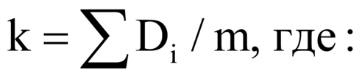 Di - индекс, отражающий уровень недостижения i-го результата предоставления субсидии.
При расчете коэффициента возврата субсидии используются только положительные значения индекса, отражающего уровень недостижения i-го результата предоставления субсидии.
Индекс, отражающий уровень недостижения i-го результата предоставления субсидии, определяется по формуле:

Di = 1 - Ti / Si, где:Ti - фактически достигнутое значение i-го результата предоставления субсидии на отчетную дату;
Si - плановое значение i-го результата предоставления субсидии, установленное Соглашением;
получатель субсидии производит возврат субсидии в установленном уполномоченным органом объеме в течение 15 календарных дней со дня получения от уполномоченного органа требования о возврате субсидии;
при нарушении получателем субсидии срока возврата субсидии уполномоченный орган в течение 30 календарных дней принимает меры по взысканию указанных средств в доход краевого бюджета в соответствии с законодательством Российской Федерации.
5.6. Уполномоченный орган несет ответственность за осуществление расходов краевого бюджета, направляемых на выплату субсидий, в соответствии с законодательством Российской Федерации.


Приложение 1
к Порядку
предоставления субсидий
сельскохозяйственным
товаропроизводителям
на возмещение части затрат на
реализацию мероприятий в
области мелиорации земель
сельскохозяйственного назначения
в рамках регионального проекта
Краснодарского края
"Экспорт продукции
агропромышленного
комплекса"

Приложение 1
к заявке
на участие в отборе на
предоставление субсидий
сельскохозяйственным
товаропроизводителям на
возмещение части затрат на
реализацию мероприятий в области
мелиорации земель
сельскохозяйственного назначения
в рамках регионального проекта
Краснодарского края
"Экспорт продукции
агропромышленного комплекса"
Приложение 2
к заявке
на участие в отборе на
предоставление субсидий
сельскохозяйственным
товаропроизводителям на
возмещение части затрат на
реализацию мероприятий в области
мелиорации земель
сельскохозяйственного назначения
в рамках регионального проекта
Краснодарского края
"Экспорт продукции
агропромышленного комплекса"

Приложение 2
к Порядку
предоставления субсидий
сельскохозяйственным
товаропроизводителям
на возмещение части затрат на
реализацию мероприятий в
области мелиорации земель
сельскохозяйственного назначения
в рамках регионального проекта
Краснодарского края
"Экспорт продукции
агропромышленного
комплекса"

Приложение 3
к Порядку
предоставления субсидий
сельскохозяйственным
товаропроизводителям
на возмещение части затрат на
реализацию мероприятий в
области мелиорации земель
сельскохозяйственного назначения
в рамках регионального проекта
Краснодарского края
"Экспорт продукции
агропромышленного
комплекса"

Приложение 4
к Порядку
предоставления субсидий
сельскохозяйственным
товаропроизводителям
на возмещение части затрат на
реализацию мероприятий в
области мелиорации земель
сельскохозяйственного назначения
в рамках регионального проекта
Краснодарского края
"Экспорт продукции
агропромышленного
комплекса"

Приложение 5
к Порядку
предоставления субсидий
сельскохозяйственным
товаропроизводителям
на возмещение части затрат на
реализацию мероприятий в
области мелиорации земель
сельскохозяйственного назначения
в рамках регионального проекта
Краснодарского края
"Экспорт продукции
агропромышленного
комплекса"ФОРМА
ФОРМА
ФОРМА
ФОРМА
ФОРМА
ФОРМА
ФОРМА
ФОРМА
ФОРМА
Исх. N ____ от _______ 20__ г.
Исх. N ____ от _______ 20__ г.
Исх. N ____ от _______ 20__ г.
Исх. N ____ от _______ 20__ г.
Исх. N ____ от _______ 20__ г.
Исх. N ____ от _______ 20__ г.
В министерство сельскогохозяйства и перерабатывающей промышленности Краснодарского краяВ министерство сельскогохозяйства и перерабатывающей промышленности Краснодарского краяВ министерство сельскогохозяйства и перерабатывающей промышленности Краснодарского краяг. Краснодар,ул. Рашпилевская, д. 36г. Краснодар,ул. Рашпилевская, д. 36г. Краснодар,ул. Рашпилевская, д. 36от ____________________________от ____________________________от ____________________________(наименование заявителя)(наименование заявителя)(наименование заявителя)ЗАЯВКАна участие в отборе на предоставление субсидий сельскохозяйственным товаропроизводителям на возмещение части затрат на реализацию мероприятий в области мелиорации земель сельскохозяйственного назначения в рамках регионального проекта Краснодарского края "Экспорт продукции агропромышленного комплекса"ЗАЯВКАна участие в отборе на предоставление субсидий сельскохозяйственным товаропроизводителям на возмещение части затрат на реализацию мероприятий в области мелиорации земель сельскохозяйственного назначения в рамках регионального проекта Краснодарского края "Экспорт продукции агропромышленного комплекса"ЗАЯВКАна участие в отборе на предоставление субсидий сельскохозяйственным товаропроизводителям на возмещение части затрат на реализацию мероприятий в области мелиорации земель сельскохозяйственного назначения в рамках регионального проекта Краснодарского края "Экспорт продукции агропромышленного комплекса"ЗАЯВКАна участие в отборе на предоставление субсидий сельскохозяйственным товаропроизводителям на возмещение части затрат на реализацию мероприятий в области мелиорации земель сельскохозяйственного назначения в рамках регионального проекта Краснодарского края "Экспорт продукции агропромышленного комплекса"ЗАЯВКАна участие в отборе на предоставление субсидий сельскохозяйственным товаропроизводителям на возмещение части затрат на реализацию мероприятий в области мелиорации земель сельскохозяйственного назначения в рамках регионального проекта Краснодарского края "Экспорт продукции агропромышленного комплекса"ЗАЯВКАна участие в отборе на предоставление субсидий сельскохозяйственным товаропроизводителям на возмещение части затрат на реализацию мероприятий в области мелиорации земель сельскохозяйственного назначения в рамках регионального проекта Краснодарского края "Экспорт продукции агропромышленного комплекса"ЗАЯВКАна участие в отборе на предоставление субсидий сельскохозяйственным товаропроизводителям на возмещение части затрат на реализацию мероприятий в области мелиорации земель сельскохозяйственного назначения в рамках регионального проекта Краснодарского края "Экспорт продукции агропромышленного комплекса"ЗАЯВКАна участие в отборе на предоставление субсидий сельскохозяйственным товаропроизводителям на возмещение части затрат на реализацию мероприятий в области мелиорации земель сельскохозяйственного назначения в рамках регионального проекта Краснодарского края "Экспорт продукции агропромышленного комплекса"ЗАЯВКАна участие в отборе на предоставление субсидий сельскохозяйственным товаропроизводителям на возмещение части затрат на реализацию мероприятий в области мелиорации земель сельскохозяйственного назначения в рамках регионального проекта Краснодарского края "Экспорт продукции агропромышленного комплекса"Прошу принять пакет документов для участия в отборе и предоставить субсидию на возмещение части затрат на (нужное отметить знаком - X):
на реализацию мероприятий в области мелиорации земель сельскохозяйственного назначения в рамках регионального проекта Краснодарского края "Экспорт продукции агропромышленного комплекса" в сумме ___________________ руб. ___ коп.
Прошу принять пакет документов для участия в отборе и предоставить субсидию на возмещение части затрат на (нужное отметить знаком - X):
на реализацию мероприятий в области мелиорации земель сельскохозяйственного назначения в рамках регионального проекта Краснодарского края "Экспорт продукции агропромышленного комплекса" в сумме ___________________ руб. ___ коп.
Прошу принять пакет документов для участия в отборе и предоставить субсидию на возмещение части затрат на (нужное отметить знаком - X):
на реализацию мероприятий в области мелиорации земель сельскохозяйственного назначения в рамках регионального проекта Краснодарского края "Экспорт продукции агропромышленного комплекса" в сумме ___________________ руб. ___ коп.
Прошу принять пакет документов для участия в отборе и предоставить субсидию на возмещение части затрат на (нужное отметить знаком - X):
на реализацию мероприятий в области мелиорации земель сельскохозяйственного назначения в рамках регионального проекта Краснодарского края "Экспорт продукции агропромышленного комплекса" в сумме ___________________ руб. ___ коп.
Прошу принять пакет документов для участия в отборе и предоставить субсидию на возмещение части затрат на (нужное отметить знаком - X):
на реализацию мероприятий в области мелиорации земель сельскохозяйственного назначения в рамках регионального проекта Краснодарского края "Экспорт продукции агропромышленного комплекса" в сумме ___________________ руб. ___ коп.
Прошу принять пакет документов для участия в отборе и предоставить субсидию на возмещение части затрат на (нужное отметить знаком - X):
на реализацию мероприятий в области мелиорации земель сельскохозяйственного назначения в рамках регионального проекта Краснодарского края "Экспорт продукции агропромышленного комплекса" в сумме ___________________ руб. ___ коп.
Прошу принять пакет документов для участия в отборе и предоставить субсидию на возмещение части затрат на (нужное отметить знаком - X):
на реализацию мероприятий в области мелиорации земель сельскохозяйственного назначения в рамках регионального проекта Краснодарского края "Экспорт продукции агропромышленного комплекса" в сумме ___________________ руб. ___ коп.
Прошу принять пакет документов для участия в отборе и предоставить субсидию на возмещение части затрат на (нужное отметить знаком - X):
на реализацию мероприятий в области мелиорации земель сельскохозяйственного назначения в рамках регионального проекта Краснодарского края "Экспорт продукции агропромышленного комплекса" в сумме ___________________ руб. ___ коп.
Прошу принять пакет документов для участия в отборе и предоставить субсидию на возмещение части затрат на (нужное отметить знаком - X):
на реализацию мероприятий в области мелиорации земель сельскохозяйственного назначения в рамках регионального проекта Краснодарского края "Экспорт продукции агропромышленного комплекса" в сумме ___________________ руб. ___ коп.
Сообщаю следующие сведения:
1. Полное и сокращенное (если имеется) наименование, в том числе фирменное наименование юридического лица или фамилия, имя и отчество (последнее - при наличии) индивидуального предпринимателя
Сообщаю следующие сведения:
1. Полное и сокращенное (если имеется) наименование, в том числе фирменное наименование юридического лица или фамилия, имя и отчество (последнее - при наличии) индивидуального предпринимателя
Сообщаю следующие сведения:
1. Полное и сокращенное (если имеется) наименование, в том числе фирменное наименование юридического лица или фамилия, имя и отчество (последнее - при наличии) индивидуального предпринимателя
Сообщаю следующие сведения:
1. Полное и сокращенное (если имеется) наименование, в том числе фирменное наименование юридического лица или фамилия, имя и отчество (последнее - при наличии) индивидуального предпринимателя
Сообщаю следующие сведения:
1. Полное и сокращенное (если имеется) наименование, в том числе фирменное наименование юридического лица или фамилия, имя и отчество (последнее - при наличии) индивидуального предпринимателя
Сообщаю следующие сведения:
1. Полное и сокращенное (если имеется) наименование, в том числе фирменное наименование юридического лица или фамилия, имя и отчество (последнее - при наличии) индивидуального предпринимателя
Сообщаю следующие сведения:
1. Полное и сокращенное (если имеется) наименование, в том числе фирменное наименование юридического лица или фамилия, имя и отчество (последнее - при наличии) индивидуального предпринимателя
Сообщаю следующие сведения:
1. Полное и сокращенное (если имеется) наименование, в том числе фирменное наименование юридического лица или фамилия, имя и отчество (последнее - при наличии) индивидуального предпринимателя
Сообщаю следующие сведения:
1. Полное и сокращенное (если имеется) наименование, в том числе фирменное наименование юридического лица или фамилия, имя и отчество (последнее - при наличии) индивидуального предпринимателя
____________________________________________________________________
____________________________________________________________________
____________________________________________________________________
____________________________________________________________________
____________________________________________________________________
____________________________________________________________________
____________________________________________________________________
____________________________________________________________________
____________________________________________________________________
____________________________________________________________________
____________________________________________________________________
____________________________________________________________________
____________________________________________________________________
____________________________________________________________________
____________________________________________________________________
____________________________________________________________________
____________________________________________________________________
____________________________________________________________________
2. Почтовый адрес _________________________________________________
2. Почтовый адрес _________________________________________________
2. Почтовый адрес _________________________________________________
2. Почтовый адрес _________________________________________________
2. Почтовый адрес _________________________________________________
2. Почтовый адрес _________________________________________________
2. Почтовый адрес _________________________________________________
2. Почтовый адрес _________________________________________________
2. Почтовый адрес _________________________________________________
(индекс, край, район, населенный пункт, улица, дом, квартира)
(индекс, край, район, населенный пункт, улица, дом, квартира)
(индекс, край, район, населенный пункт, улица, дом, квартира)
(индекс, край, район, населенный пункт, улица, дом, квартира)
(индекс, край, район, населенный пункт, улица, дом, квартира)
(индекс, край, район, населенный пункт, улица, дом, квартира)
(индекс, край, район, населенный пункт, улица, дом, квартира)
3. Телефон, факс ___________________________________________________
3. Телефон, факс ___________________________________________________
3. Телефон, факс ___________________________________________________
3. Телефон, факс ___________________________________________________
3. Телефон, факс ___________________________________________________
3. Телефон, факс ___________________________________________________
3. Телефон, факс ___________________________________________________
3. Телефон, факс ___________________________________________________
3. Телефон, факс ___________________________________________________
4. Адрес электронной почты ________________________________________
4. Адрес электронной почты ________________________________________
4. Адрес электронной почты ________________________________________
4. Адрес электронной почты ________________________________________
4. Адрес электронной почты ________________________________________
4. Адрес электронной почты ________________________________________
4. Адрес электронной почты ________________________________________
4. Адрес электронной почты ________________________________________
4. Адрес электронной почты ________________________________________
5. ОГРН (ОГРНИП) ________________________________________________
5. ОГРН (ОГРНИП) ________________________________________________
5. ОГРН (ОГРНИП) ________________________________________________
5. ОГРН (ОГРНИП) ________________________________________________
5. ОГРН (ОГРНИП) ________________________________________________
5. ОГРН (ОГРНИП) ________________________________________________
5. ОГРН (ОГРНИП) ________________________________________________
5. ОГРН (ОГРНИП) ________________________________________________
5. ОГРН (ОГРНИП) ________________________________________________
6. ИНН __________________________________________________________
6. ИНН __________________________________________________________
6. ИНН __________________________________________________________
6. ИНН __________________________________________________________
6. ИНН __________________________________________________________
6. ИНН __________________________________________________________
6. ИНН __________________________________________________________
6. ИНН __________________________________________________________
6. ИНН __________________________________________________________
7. КПП __________________________________________________________
7. КПП __________________________________________________________
7. КПП __________________________________________________________
7. КПП __________________________________________________________
7. КПП __________________________________________________________
7. КПП __________________________________________________________
7. КПП __________________________________________________________
7. КПП __________________________________________________________
7. КПП __________________________________________________________
8. ОКТМО _______________________________________________________
8. ОКТМО _______________________________________________________
8. ОКТМО _______________________________________________________
8. ОКТМО _______________________________________________________
8. ОКТМО _______________________________________________________
8. ОКТМО _______________________________________________________
8. ОКТМО _______________________________________________________
8. ОКТМО _______________________________________________________
8. ОКТМО _______________________________________________________
9. ОКПО ________________________________________________________
9. ОКПО ________________________________________________________
9. ОКПО ________________________________________________________
9. ОКПО ________________________________________________________
9. ОКПО ________________________________________________________
9. ОКПО ________________________________________________________
9. ОКПО ________________________________________________________
9. ОКПО ________________________________________________________
9. ОКПО ________________________________________________________
10. Банковские реквизиты для перечисления субсидии___________________
10. Банковские реквизиты для перечисления субсидии___________________
10. Банковские реквизиты для перечисления субсидии___________________
10. Банковские реквизиты для перечисления субсидии___________________
10. Банковские реквизиты для перечисления субсидии___________________
10. Банковские реквизиты для перечисления субсидии___________________
10. Банковские реквизиты для перечисления субсидии___________________
10. Банковские реквизиты для перечисления субсидии___________________
10. Банковские реквизиты для перечисления субсидии___________________
____________________________________________________________________
____________________________________________________________________
____________________________________________________________________
____________________________________________________________________
____________________________________________________________________
____________________________________________________________________
____________________________________________________________________
____________________________________________________________________
____________________________________________________________________
____________________________________________________________________
____________________________________________________________________
____________________________________________________________________
____________________________________________________________________
____________________________________________________________________
____________________________________________________________________
____________________________________________________________________
____________________________________________________________________
____________________________________________________________________
____________________________________________________________________
____________________________________________________________________
____________________________________________________________________
____________________________________________________________________
____________________________________________________________________
____________________________________________________________________
____________________________________________________________________
____________________________________________________________________
____________________________________________________________________
11. Налог на добавленную стоимость (нужное отметить знаком - X):
11. Налог на добавленную стоимость (нужное отметить знаком - X):
11. Налог на добавленную стоимость (нужное отметить знаком - X):
11. Налог на добавленную стоимость (нужное отметить знаком - X):
11. Налог на добавленную стоимость (нужное отметить знаком - X):
11. Налог на добавленную стоимость (нужное отметить знаком - X):
11. Налог на добавленную стоимость (нужное отметить знаком - X):
11. Налог на добавленную стоимость (нужное отметить знаком - X):
11. Налог на добавленную стоимость (нужное отметить знаком - X):
являюсь плательщиком налога на добавленную стоимость;
являюсь плательщиком налога на добавленную стоимость;
являюсь плательщиком налога на добавленную стоимость;
являюсь плательщиком налога на добавленную стоимость;
являюсь плательщиком налога на добавленную стоимость;
являюсь плательщиком налога на добавленную стоимость;
являюсь плательщиком налога на добавленную стоимость;
являюсь плательщиком налога на добавленную стоимость;
использую право на освобождение от исчисления и уплаты налога
использую право на освобождение от исчисления и уплаты налога
использую право на освобождение от исчисления и уплаты налога
использую право на освобождение от исчисления и уплаты налога
использую право на освобождение от исчисления и уплаты налога
использую право на освобождение от исчисления и уплаты налога
использую право на освобождение от исчисления и уплаты налога
использую право на освобождение от исчисления и уплаты налога
на добавленную стоимость.
на добавленную стоимость.
на добавленную стоимость.
на добавленную стоимость.
на добавленную стоимость.
на добавленную стоимость.
на добавленную стоимость.
на добавленную стоимость.
12. Информация о статусе субъекта малого и среднего предпринимательства в соответствии с Федеральным законом от 24 июля 2007 г. N 209-ФЗ "О развитии малого и среднего предпринимательства в Российской Федерации"
12. Информация о статусе субъекта малого и среднего предпринимательства в соответствии с Федеральным законом от 24 июля 2007 г. N 209-ФЗ "О развитии малого и среднего предпринимательства в Российской Федерации"
12. Информация о статусе субъекта малого и среднего предпринимательства в соответствии с Федеральным законом от 24 июля 2007 г. N 209-ФЗ "О развитии малого и среднего предпринимательства в Российской Федерации"
12. Информация о статусе субъекта малого и среднего предпринимательства в соответствии с Федеральным законом от 24 июля 2007 г. N 209-ФЗ "О развитии малого и среднего предпринимательства в Российской Федерации"
12. Информация о статусе субъекта малого и среднего предпринимательства в соответствии с Федеральным законом от 24 июля 2007 г. N 209-ФЗ "О развитии малого и среднего предпринимательства в Российской Федерации"
12. Информация о статусе субъекта малого и среднего предпринимательства в соответствии с Федеральным законом от 24 июля 2007 г. N 209-ФЗ "О развитии малого и среднего предпринимательства в Российской Федерации"
12. Информация о статусе субъекта малого и среднего предпринимательства в соответствии с Федеральным законом от 24 июля 2007 г. N 209-ФЗ "О развитии малого и среднего предпринимательства в Российской Федерации"
12. Информация о статусе субъекта малого и среднего предпринимательства в соответствии с Федеральным законом от 24 июля 2007 г. N 209-ФЗ "О развитии малого и среднего предпринимательства в Российской Федерации"
12. Информация о статусе субъекта малого и среднего предпринимательства в соответствии с Федеральным законом от 24 июля 2007 г. N 209-ФЗ "О развитии малого и среднего предпринимательства в Российской Федерации"
_____________________________________________________________________
_____________________________________________________________________
_____________________________________________________________________
_____________________________________________________________________
_____________________________________________________________________
_____________________________________________________________________
_____________________________________________________________________
_____________________________________________________________________
_____________________________________________________________________
(субъект малого предпринимательства, среднего предпринимательства, микропредприятие, либо не является таковым)(субъект малого предпринимательства, среднего предпринимательства, микропредприятие, либо не является таковым)(субъект малого предпринимательства, среднего предпринимательства, микропредприятие, либо не является таковым)(субъект малого предпринимательства, среднего предпринимательства, микропредприятие, либо не является таковым)(субъект малого предпринимательства, среднего предпринимательства, микропредприятие, либо не является таковым)(субъект малого предпринимательства, среднего предпринимательства, микропредприятие, либо не является таковым)(субъект малого предпринимательства, среднего предпринимательства, микропредприятие, либо не является таковым)(субъект малого предпринимательства, среднего предпринимательства, микропредприятие, либо не является таковым)(субъект малого предпринимательства, среднего предпринимательства, микропредприятие, либо не является таковым)13. Подтверждаю, что на первое число месяца, в котором подана заявка о предоставлении субсидии (нужное отметить знаком - X):
13. Подтверждаю, что на первое число месяца, в котором подана заявка о предоставлении субсидии (нужное отметить знаком - X):
13. Подтверждаю, что на первое число месяца, в котором подана заявка о предоставлении субсидии (нужное отметить знаком - X):
13. Подтверждаю, что на первое число месяца, в котором подана заявка о предоставлении субсидии (нужное отметить знаком - X):
13. Подтверждаю, что на первое число месяца, в котором подана заявка о предоставлении субсидии (нужное отметить знаком - X):
13. Подтверждаю, что на первое число месяца, в котором подана заявка о предоставлении субсидии (нужное отметить знаком - X):
13. Подтверждаю, что на первое число месяца, в котором подана заявка о предоставлении субсидии (нужное отметить знаком - X):
13. Подтверждаю, что на первое число месяца, в котором подана заявка о предоставлении субсидии (нужное отметить знаком - X):
13. Подтверждаю, что на первое число месяца, в котором подана заявка о предоставлении субсидии (нужное отметить знаком - X):
не получал средства из краевого бюджета в соответствии с иными
не получал средства из краевого бюджета в соответствии с иными
не получал средства из краевого бюджета в соответствии с иными
не получал средства из краевого бюджета в соответствии с иными
не получал средства из краевого бюджета в соответствии с иными
не получал средства из краевого бюджета в соответствии с иными
не получал средства из краевого бюджета в соответствии с иными
не получал средства из краевого бюджета в соответствии с иными
нормативными правовыми актами на цели предоставления субсидии и осуществляю производственную деятельность на территории Краснодарского края;
нормативными правовыми актами на цели предоставления субсидии и осуществляю производственную деятельность на территории Краснодарского края;
нормативными правовыми актами на цели предоставления субсидии и осуществляю производственную деятельность на территории Краснодарского края;
нормативными правовыми актами на цели предоставления субсидии и осуществляю производственную деятельность на территории Краснодарского края;
нормативными правовыми актами на цели предоставления субсидии и осуществляю производственную деятельность на территории Краснодарского края;
нормативными правовыми актами на цели предоставления субсидии и осуществляю производственную деятельность на территории Краснодарского края;
нормативными правовыми актами на цели предоставления субсидии и осуществляю производственную деятельность на территории Краснодарского края;
нормативными правовыми актами на цели предоставления субсидии и осуществляю производственную деятельность на территории Краснодарского края;
нормативными правовыми актами на цели предоставления субсидии и осуществляю производственную деятельность на территории Краснодарского края;
не являюсь иностранным юридическим лицом, а также российским
не являюсь иностранным юридическим лицом, а также российским
не являюсь иностранным юридическим лицом, а также российским
не являюсь иностранным юридическим лицом, а также российским
не являюсь иностранным юридическим лицом, а также российским
не являюсь иностранным юридическим лицом, а также российским
не являюсь иностранным юридическим лицом, а также российским
не являюсь иностранным юридическим лицом, а также российским
юридическим лицом, в уставном (складочном) капитале которого доля участия иностранных юридических лиц, местом регистрации которых является государство или территория, включенные в утвержденный Министерством финансов Российской Федерации перечень государств и территорий, предоставляющих льготный налоговый режим налогообложения и (или) не предусматривающих раскрытия и предоставления информации при проведении финансовых операций (офшорные зоны), в совокупности превышает 50%;
юридическим лицом, в уставном (складочном) капитале которого доля участия иностранных юридических лиц, местом регистрации которых является государство или территория, включенные в утвержденный Министерством финансов Российской Федерации перечень государств и территорий, предоставляющих льготный налоговый режим налогообложения и (или) не предусматривающих раскрытия и предоставления информации при проведении финансовых операций (офшорные зоны), в совокупности превышает 50%;
юридическим лицом, в уставном (складочном) капитале которого доля участия иностранных юридических лиц, местом регистрации которых является государство или территория, включенные в утвержденный Министерством финансов Российской Федерации перечень государств и территорий, предоставляющих льготный налоговый режим налогообложения и (или) не предусматривающих раскрытия и предоставления информации при проведении финансовых операций (офшорные зоны), в совокупности превышает 50%;
юридическим лицом, в уставном (складочном) капитале которого доля участия иностранных юридических лиц, местом регистрации которых является государство или территория, включенные в утвержденный Министерством финансов Российской Федерации перечень государств и территорий, предоставляющих льготный налоговый режим налогообложения и (или) не предусматривающих раскрытия и предоставления информации при проведении финансовых операций (офшорные зоны), в совокупности превышает 50%;
юридическим лицом, в уставном (складочном) капитале которого доля участия иностранных юридических лиц, местом регистрации которых является государство или территория, включенные в утвержденный Министерством финансов Российской Федерации перечень государств и территорий, предоставляющих льготный налоговый режим налогообложения и (или) не предусматривающих раскрытия и предоставления информации при проведении финансовых операций (офшорные зоны), в совокупности превышает 50%;
юридическим лицом, в уставном (складочном) капитале которого доля участия иностранных юридических лиц, местом регистрации которых является государство или территория, включенные в утвержденный Министерством финансов Российской Федерации перечень государств и территорий, предоставляющих льготный налоговый режим налогообложения и (или) не предусматривающих раскрытия и предоставления информации при проведении финансовых операций (офшорные зоны), в совокупности превышает 50%;
юридическим лицом, в уставном (складочном) капитале которого доля участия иностранных юридических лиц, местом регистрации которых является государство или территория, включенные в утвержденный Министерством финансов Российской Федерации перечень государств и территорий, предоставляющих льготный налоговый режим налогообложения и (или) не предусматривающих раскрытия и предоставления информации при проведении финансовых операций (офшорные зоны), в совокупности превышает 50%;
юридическим лицом, в уставном (складочном) капитале которого доля участия иностранных юридических лиц, местом регистрации которых является государство или территория, включенные в утвержденный Министерством финансов Российской Федерации перечень государств и территорий, предоставляющих льготный налоговый режим налогообложения и (или) не предусматривающих раскрытия и предоставления информации при проведении финансовых операций (офшорные зоны), в совокупности превышает 50%;
юридическим лицом, в уставном (складочном) капитале которого доля участия иностранных юридических лиц, местом регистрации которых является государство или территория, включенные в утвержденный Министерством финансов Российской Федерации перечень государств и территорий, предоставляющих льготный налоговый режим налогообложения и (или) не предусматривающих раскрытия и предоставления информации при проведении финансовых операций (офшорные зоны), в совокупности превышает 50%;
отсутствует просроченная (неурегулированная) задолженность по денежным обязательствам перед Краснодарским краем, из бюджета которого планируется предоставление субсидии.
14. Подтверждаю, что на дату подачи заявки не прекратил деятельность в качестве индивидуального предпринимателя (для индивидуальных предпринимателей).
15. Даю согласие министерству сельского хозяйства и перерабатывающей промышленности Краснодарского края:
на автоматизированную, а также без использования средств автоматизации обработку персональных данных в соответствии с Федеральным законом Российской Федерации от 27 июля 2006 г. N 152-ФЗ "О персональных данных" и иным законодательством Российской Федерации и Законодательством Краснодарского края;
на публикацию (размещение) на едином портале и на официальном сайте министерства сельского хозяйства и перерабатывающей промышленности Краснодарского края в информационно-телекоммуникационной сети "Интернет" информации об участнике отбора.
16. Против проведения осмотра фактического выполнения гидромелиоративных мероприятий, представляемых к субсидированию, осуществленных на землях сельскохозяйственного назначения, не возражаю.
17. Все условия, необходимые для предоставления субсидии, выполняю.
18. Уведомлен о том, что в случае выявления несоблюдения целей и условий предоставления субсидии, недостижения результата предоставления субсидии, установления факта представления недостоверной информации в целях получения субсидии обязан возвратить полученную субсидию в доход краевого бюджета в течение 15 календарных дней со дня получения от уполномоченного органа требования о возврате субсидии.
19. В случае если остаток денежных средств, предусмотренных в краевом бюджете на выплату субсидии, меньше необходимой суммы субсидии, то:
отсутствует просроченная (неурегулированная) задолженность по денежным обязательствам перед Краснодарским краем, из бюджета которого планируется предоставление субсидии.
14. Подтверждаю, что на дату подачи заявки не прекратил деятельность в качестве индивидуального предпринимателя (для индивидуальных предпринимателей).
15. Даю согласие министерству сельского хозяйства и перерабатывающей промышленности Краснодарского края:
на автоматизированную, а также без использования средств автоматизации обработку персональных данных в соответствии с Федеральным законом Российской Федерации от 27 июля 2006 г. N 152-ФЗ "О персональных данных" и иным законодательством Российской Федерации и Законодательством Краснодарского края;
на публикацию (размещение) на едином портале и на официальном сайте министерства сельского хозяйства и перерабатывающей промышленности Краснодарского края в информационно-телекоммуникационной сети "Интернет" информации об участнике отбора.
16. Против проведения осмотра фактического выполнения гидромелиоративных мероприятий, представляемых к субсидированию, осуществленных на землях сельскохозяйственного назначения, не возражаю.
17. Все условия, необходимые для предоставления субсидии, выполняю.
18. Уведомлен о том, что в случае выявления несоблюдения целей и условий предоставления субсидии, недостижения результата предоставления субсидии, установления факта представления недостоверной информации в целях получения субсидии обязан возвратить полученную субсидию в доход краевого бюджета в течение 15 календарных дней со дня получения от уполномоченного органа требования о возврате субсидии.
19. В случае если остаток денежных средств, предусмотренных в краевом бюджете на выплату субсидии, меньше необходимой суммы субсидии, то:
отсутствует просроченная (неурегулированная) задолженность по денежным обязательствам перед Краснодарским краем, из бюджета которого планируется предоставление субсидии.
14. Подтверждаю, что на дату подачи заявки не прекратил деятельность в качестве индивидуального предпринимателя (для индивидуальных предпринимателей).
15. Даю согласие министерству сельского хозяйства и перерабатывающей промышленности Краснодарского края:
на автоматизированную, а также без использования средств автоматизации обработку персональных данных в соответствии с Федеральным законом Российской Федерации от 27 июля 2006 г. N 152-ФЗ "О персональных данных" и иным законодательством Российской Федерации и Законодательством Краснодарского края;
на публикацию (размещение) на едином портале и на официальном сайте министерства сельского хозяйства и перерабатывающей промышленности Краснодарского края в информационно-телекоммуникационной сети "Интернет" информации об участнике отбора.
16. Против проведения осмотра фактического выполнения гидромелиоративных мероприятий, представляемых к субсидированию, осуществленных на землях сельскохозяйственного назначения, не возражаю.
17. Все условия, необходимые для предоставления субсидии, выполняю.
18. Уведомлен о том, что в случае выявления несоблюдения целей и условий предоставления субсидии, недостижения результата предоставления субсидии, установления факта представления недостоверной информации в целях получения субсидии обязан возвратить полученную субсидию в доход краевого бюджета в течение 15 календарных дней со дня получения от уполномоченного органа требования о возврате субсидии.
19. В случае если остаток денежных средств, предусмотренных в краевом бюджете на выплату субсидии, меньше необходимой суммы субсидии, то:
отсутствует просроченная (неурегулированная) задолженность по денежным обязательствам перед Краснодарским краем, из бюджета которого планируется предоставление субсидии.
14. Подтверждаю, что на дату подачи заявки не прекратил деятельность в качестве индивидуального предпринимателя (для индивидуальных предпринимателей).
15. Даю согласие министерству сельского хозяйства и перерабатывающей промышленности Краснодарского края:
на автоматизированную, а также без использования средств автоматизации обработку персональных данных в соответствии с Федеральным законом Российской Федерации от 27 июля 2006 г. N 152-ФЗ "О персональных данных" и иным законодательством Российской Федерации и Законодательством Краснодарского края;
на публикацию (размещение) на едином портале и на официальном сайте министерства сельского хозяйства и перерабатывающей промышленности Краснодарского края в информационно-телекоммуникационной сети "Интернет" информации об участнике отбора.
16. Против проведения осмотра фактического выполнения гидромелиоративных мероприятий, представляемых к субсидированию, осуществленных на землях сельскохозяйственного назначения, не возражаю.
17. Все условия, необходимые для предоставления субсидии, выполняю.
18. Уведомлен о том, что в случае выявления несоблюдения целей и условий предоставления субсидии, недостижения результата предоставления субсидии, установления факта представления недостоверной информации в целях получения субсидии обязан возвратить полученную субсидию в доход краевого бюджета в течение 15 календарных дней со дня получения от уполномоченного органа требования о возврате субсидии.
19. В случае если остаток денежных средств, предусмотренных в краевом бюджете на выплату субсидии, меньше необходимой суммы субсидии, то:
отсутствует просроченная (неурегулированная) задолженность по денежным обязательствам перед Краснодарским краем, из бюджета которого планируется предоставление субсидии.
14. Подтверждаю, что на дату подачи заявки не прекратил деятельность в качестве индивидуального предпринимателя (для индивидуальных предпринимателей).
15. Даю согласие министерству сельского хозяйства и перерабатывающей промышленности Краснодарского края:
на автоматизированную, а также без использования средств автоматизации обработку персональных данных в соответствии с Федеральным законом Российской Федерации от 27 июля 2006 г. N 152-ФЗ "О персональных данных" и иным законодательством Российской Федерации и Законодательством Краснодарского края;
на публикацию (размещение) на едином портале и на официальном сайте министерства сельского хозяйства и перерабатывающей промышленности Краснодарского края в информационно-телекоммуникационной сети "Интернет" информации об участнике отбора.
16. Против проведения осмотра фактического выполнения гидромелиоративных мероприятий, представляемых к субсидированию, осуществленных на землях сельскохозяйственного назначения, не возражаю.
17. Все условия, необходимые для предоставления субсидии, выполняю.
18. Уведомлен о том, что в случае выявления несоблюдения целей и условий предоставления субсидии, недостижения результата предоставления субсидии, установления факта представления недостоверной информации в целях получения субсидии обязан возвратить полученную субсидию в доход краевого бюджета в течение 15 календарных дней со дня получения от уполномоченного органа требования о возврате субсидии.
19. В случае если остаток денежных средств, предусмотренных в краевом бюджете на выплату субсидии, меньше необходимой суммы субсидии, то:
отсутствует просроченная (неурегулированная) задолженность по денежным обязательствам перед Краснодарским краем, из бюджета которого планируется предоставление субсидии.
14. Подтверждаю, что на дату подачи заявки не прекратил деятельность в качестве индивидуального предпринимателя (для индивидуальных предпринимателей).
15. Даю согласие министерству сельского хозяйства и перерабатывающей промышленности Краснодарского края:
на автоматизированную, а также без использования средств автоматизации обработку персональных данных в соответствии с Федеральным законом Российской Федерации от 27 июля 2006 г. N 152-ФЗ "О персональных данных" и иным законодательством Российской Федерации и Законодательством Краснодарского края;
на публикацию (размещение) на едином портале и на официальном сайте министерства сельского хозяйства и перерабатывающей промышленности Краснодарского края в информационно-телекоммуникационной сети "Интернет" информации об участнике отбора.
16. Против проведения осмотра фактического выполнения гидромелиоративных мероприятий, представляемых к субсидированию, осуществленных на землях сельскохозяйственного назначения, не возражаю.
17. Все условия, необходимые для предоставления субсидии, выполняю.
18. Уведомлен о том, что в случае выявления несоблюдения целей и условий предоставления субсидии, недостижения результата предоставления субсидии, установления факта представления недостоверной информации в целях получения субсидии обязан возвратить полученную субсидию в доход краевого бюджета в течение 15 календарных дней со дня получения от уполномоченного органа требования о возврате субсидии.
19. В случае если остаток денежных средств, предусмотренных в краевом бюджете на выплату субсидии, меньше необходимой суммы субсидии, то:
отсутствует просроченная (неурегулированная) задолженность по денежным обязательствам перед Краснодарским краем, из бюджета которого планируется предоставление субсидии.
14. Подтверждаю, что на дату подачи заявки не прекратил деятельность в качестве индивидуального предпринимателя (для индивидуальных предпринимателей).
15. Даю согласие министерству сельского хозяйства и перерабатывающей промышленности Краснодарского края:
на автоматизированную, а также без использования средств автоматизации обработку персональных данных в соответствии с Федеральным законом Российской Федерации от 27 июля 2006 г. N 152-ФЗ "О персональных данных" и иным законодательством Российской Федерации и Законодательством Краснодарского края;
на публикацию (размещение) на едином портале и на официальном сайте министерства сельского хозяйства и перерабатывающей промышленности Краснодарского края в информационно-телекоммуникационной сети "Интернет" информации об участнике отбора.
16. Против проведения осмотра фактического выполнения гидромелиоративных мероприятий, представляемых к субсидированию, осуществленных на землях сельскохозяйственного назначения, не возражаю.
17. Все условия, необходимые для предоставления субсидии, выполняю.
18. Уведомлен о том, что в случае выявления несоблюдения целей и условий предоставления субсидии, недостижения результата предоставления субсидии, установления факта представления недостоверной информации в целях получения субсидии обязан возвратить полученную субсидию в доход краевого бюджета в течение 15 календарных дней со дня получения от уполномоченного органа требования о возврате субсидии.
19. В случае если остаток денежных средств, предусмотренных в краевом бюджете на выплату субсидии, меньше необходимой суммы субсидии, то:
отсутствует просроченная (неурегулированная) задолженность по денежным обязательствам перед Краснодарским краем, из бюджета которого планируется предоставление субсидии.
14. Подтверждаю, что на дату подачи заявки не прекратил деятельность в качестве индивидуального предпринимателя (для индивидуальных предпринимателей).
15. Даю согласие министерству сельского хозяйства и перерабатывающей промышленности Краснодарского края:
на автоматизированную, а также без использования средств автоматизации обработку персональных данных в соответствии с Федеральным законом Российской Федерации от 27 июля 2006 г. N 152-ФЗ "О персональных данных" и иным законодательством Российской Федерации и Законодательством Краснодарского края;
на публикацию (размещение) на едином портале и на официальном сайте министерства сельского хозяйства и перерабатывающей промышленности Краснодарского края в информационно-телекоммуникационной сети "Интернет" информации об участнике отбора.
16. Против проведения осмотра фактического выполнения гидромелиоративных мероприятий, представляемых к субсидированию, осуществленных на землях сельскохозяйственного назначения, не возражаю.
17. Все условия, необходимые для предоставления субсидии, выполняю.
18. Уведомлен о том, что в случае выявления несоблюдения целей и условий предоставления субсидии, недостижения результата предоставления субсидии, установления факта представления недостоверной информации в целях получения субсидии обязан возвратить полученную субсидию в доход краевого бюджета в течение 15 календарных дней со дня получения от уполномоченного органа требования о возврате субсидии.
19. В случае если остаток денежных средств, предусмотренных в краевом бюджете на выплату субсидии, меньше необходимой суммы субсидии, то:
отсутствует просроченная (неурегулированная) задолженность по денежным обязательствам перед Краснодарским краем, из бюджета которого планируется предоставление субсидии.
14. Подтверждаю, что на дату подачи заявки не прекратил деятельность в качестве индивидуального предпринимателя (для индивидуальных предпринимателей).
15. Даю согласие министерству сельского хозяйства и перерабатывающей промышленности Краснодарского края:
на автоматизированную, а также без использования средств автоматизации обработку персональных данных в соответствии с Федеральным законом Российской Федерации от 27 июля 2006 г. N 152-ФЗ "О персональных данных" и иным законодательством Российской Федерации и Законодательством Краснодарского края;
на публикацию (размещение) на едином портале и на официальном сайте министерства сельского хозяйства и перерабатывающей промышленности Краснодарского края в информационно-телекоммуникационной сети "Интернет" информации об участнике отбора.
16. Против проведения осмотра фактического выполнения гидромелиоративных мероприятий, представляемых к субсидированию, осуществленных на землях сельскохозяйственного назначения, не возражаю.
17. Все условия, необходимые для предоставления субсидии, выполняю.
18. Уведомлен о том, что в случае выявления несоблюдения целей и условий предоставления субсидии, недостижения результата предоставления субсидии, установления факта представления недостоверной информации в целях получения субсидии обязан возвратить полученную субсидию в доход краевого бюджета в течение 15 календарных дней со дня получения от уполномоченного органа требования о возврате субсидии.
19. В случае если остаток денежных средств, предусмотренных в краевом бюджете на выплату субсидии, меньше необходимой суммы субсидии, то:
соглашаюсь на уменьшение размера суммы субсидии в пределах остатка;соглашаюсь на уменьшение размера суммы субсидии в пределах остатка;соглашаюсь на уменьшение размера суммы субсидии в пределах остатка;соглашаюсь на уменьшение размера суммы субсидии в пределах остатка;соглашаюсь на уменьшение размера суммы субсидии в пределах остатка;соглашаюсь на уменьшение размера суммы субсидии в пределах остатка;соглашаюсь на уменьшение размера суммы субсидии в пределах остатка;соглашаюсь на уменьшение размера суммы субсидии в пределах остатка;отказываюсь от уменьшения размера суммы субсидии в пределах остатка.
отказываюсь от уменьшения размера суммы субсидии в пределах остатка.
отказываюсь от уменьшения размера суммы субсидии в пределах остатка.
отказываюсь от уменьшения размера суммы субсидии в пределах остатка.
отказываюсь от уменьшения размера суммы субсидии в пределах остатка.
отказываюсь от уменьшения размера суммы субсидии в пределах остатка.
отказываюсь от уменьшения размера суммы субсидии в пределах остатка.
отказываюсь от уменьшения размера суммы субсидии в пределах остатка.
Достоверность и полноту сведений подтверждаю.
Об ответственности за предоставление неполных или заведомо недостоверных сведений предупрежден.
Достоверность и полноту сведений подтверждаю.
Об ответственности за предоставление неполных или заведомо недостоверных сведений предупрежден.
Достоверность и полноту сведений подтверждаю.
Об ответственности за предоставление неполных или заведомо недостоверных сведений предупрежден.
Достоверность и полноту сведений подтверждаю.
Об ответственности за предоставление неполных или заведомо недостоверных сведений предупрежден.
Достоверность и полноту сведений подтверждаю.
Об ответственности за предоставление неполных или заведомо недостоверных сведений предупрежден.
Достоверность и полноту сведений подтверждаю.
Об ответственности за предоставление неполных или заведомо недостоверных сведений предупрежден.
Достоверность и полноту сведений подтверждаю.
Об ответственности за предоставление неполных или заведомо недостоверных сведений предупрежден.
Достоверность и полноту сведений подтверждаю.
Об ответственности за предоставление неполных или заведомо недостоверных сведений предупрежден.
Достоверность и полноту сведений подтверждаю.
Об ответственности за предоставление неполных или заведомо недостоверных сведений предупрежден.
К заявке приложены следующие документы:
К заявке приложены следующие документы:
К заявке приложены следующие документы:
К заявке приложены следующие документы:
К заявке приложены следующие документы:
К заявке приложены следующие документы:
К заявке приложены следующие документы:
К заявке приложены следующие документы:
К заявке приложены следующие документы:
1) ________________________________________ на ____ л. в ____ экз.;
2) ________________________________________ на ____ л. в ____ экз.;
3) ________________________________________ на ____ л. в ____ экз.
1) ________________________________________ на ____ л. в ____ экз.;
2) ________________________________________ на ____ л. в ____ экз.;
3) ________________________________________ на ____ л. в ____ экз.
1) ________________________________________ на ____ л. в ____ экз.;
2) ________________________________________ на ____ л. в ____ экз.;
3) ________________________________________ на ____ л. в ____ экз.
1) ________________________________________ на ____ л. в ____ экз.;
2) ________________________________________ на ____ л. в ____ экз.;
3) ________________________________________ на ____ л. в ____ экз.
1) ________________________________________ на ____ л. в ____ экз.;
2) ________________________________________ на ____ л. в ____ экз.;
3) ________________________________________ на ____ л. в ____ экз.
1) ________________________________________ на ____ л. в ____ экз.;
2) ________________________________________ на ____ л. в ____ экз.;
3) ________________________________________ на ____ л. в ____ экз.
1) ________________________________________ на ____ л. в ____ экз.;
2) ________________________________________ на ____ л. в ____ экз.;
3) ________________________________________ на ____ л. в ____ экз.
1) ________________________________________ на ____ л. в ____ экз.;
2) ________________________________________ на ____ л. в ____ экз.;
3) ________________________________________ на ____ л. в ____ экз.
1) ________________________________________ на ____ л. в ____ экз.;
2) ________________________________________ на ____ л. в ____ экз.;
3) ________________________________________ на ____ л. в ____ экз.
РуководительРуководительРуководитель______________________________________________________________________(должность)(должность)(должность)(должность)(подпись)(расшифровка подписи)Главный бухгалтерГлавный бухгалтерГлавный бухгалтерГлавный бухгалтер_____________________________________________________________________________________________________(подпись)(подпись)(подпись)(подпись)(расшифровка подписи)Документы сдал "__" ______ 20__ г. ______________Документы сдал "__" ______ 20__ г. ______________Документы сдал "__" ______ 20__ г. ______________Документы сдал "__" ______ 20__ г. ______________Документы сдал "__" ______ 20__ г. ______________Документы сдал "__" ______ 20__ г. ______________Документы сдал "__" ______ 20__ г. ______________Документы сдал "__" ______ 20__ г. _______________________________(подпись)(подпись)(подпись)(расшифровка подписи)СОГЛАСИЕсубъекта персональных данных на обработкуи передачу оператором персональных данных третьим лицамСОГЛАСИЕсубъекта персональных данных на обработкуи передачу оператором персональных данных третьим лицамСОГЛАСИЕсубъекта персональных данных на обработкуи передачу оператором персональных данных третьим лицамСОГЛАСИЕсубъекта персональных данных на обработкуи передачу оператором персональных данных третьим лицамЯ, _______________________________________________________________
Я, _______________________________________________________________
Я, _______________________________________________________________
Я, _______________________________________________________________
(фамилия, имя, отчество (при наличии),(фамилия, имя, отчество (при наличии),(фамилия, имя, отчество (при наличии),(фамилия, имя, отчество (при наличии),зарегистрированный(-ая) по адресу: ____________________________________зарегистрированный(-ая) по адресу: ____________________________________зарегистрированный(-ая) по адресу: ____________________________________зарегистрированный(-ая) по адресу: _______________________________________________________________________________________________________
___________________________________________________________________
___________________________________________________________________
___________________________________________________________________
Паспорт серия ______ N _______, выдан ________________________________Паспорт серия ______ N _______, выдан ________________________________Паспорт серия ______ N _______, выдан ________________________________Паспорт серия ______ N _______, выдан ________________________________(кем и когда)(кем и когда)___________________________________________________________________
___________________________________________________________________
___________________________________________________________________
___________________________________________________________________
___________________________________________________________________
___________________________________________________________________
___________________________________________________________________
___________________________________________________________________
руководствуясь п. 1 ст. 8, ст. 9, п. 2 ч. 2 ст. 22, ч. 3 ст. 23 Федерального закона от 27 июля 2006 г. N 152-ФЗ "О персональных данных", свободно, своей волей и в своем интересе даю согласие на включение моих персональных данных в общедоступные источники персональных данных и обработку министерством сельского хозяйства и перерабатывающей промышленности Краснодарского края (далее - Оператор) моих персональных данных, включающих:
фамилию, имя, отчество, адрес места жительства, контактные телефоны, реквизиты паспорта (документа, удостоверения личности), сведения о дате выдачи указанного документа и выдавшем его органе, индивидуальный номер налогоплательщика, банковские реквизиты;
фамилию, имя, отчество, адрес представителя субъекта персональных данных, номер основного документа, удостоверяющего его личность, сведения о дате выдачи указанного документа и выдавшем его органе, реквизиты доверенности или иного документа, подтверждающего полномочия этого представителя (при получении согласия от представителя субъекта персональных данных);
в целях учета бюджетных и денежных обязательств и санкционирования оплаты денежных обязательств при предоставлении за счет средств краевого бюджета субсидии сельскохозяйственным товаропроизводителям на возмещение части затрат на гидромелиоративные мероприятия в рамках регионального проекта "Экспорт продукции АПК".
При условии, что их обработка осуществляется ответственным лицом Оператора. В процессе обработки Оператором моих персональных данных я предоставляю право его работникам передавать мои персональные данные другим ответственным лицам Оператора и третьим лицам.
Предоставляю Оператору право осуществлять все действия (операции) с моими персональными данными, включая сбор, систематизацию, накопление, хранение, обновление, изменение, использование, обезличивание, блокирование, уничтожение.
Оператор вправе обрабатывать мои персональные данные посредством внесения их в электронные базы данных, включения в списки (реестры) и отчетные формы, предусмотренные документами, регламентирующими порядок ведения и состав данных в учетно-отчетной документации, а также отношениями, установленными руководящими документами между Оператором и третьими лицами:
министерством финансов Краснодарского края, расположенным адресу: г. Краснодар, ул. Красная, д. 35;
управлением Федерального казначейства по Краснодарскому краю, расположенным по адресу: г. Краснодар, ул. Карасунская, д. 155.
Оператор имеет право во исполнение своих обязательств по обмену (прием и передачу) моими персональными данными с третьими лицами осуществлять с использованием машинных носителей информации, каналов связи и в виде бумажных документов без специального уведомления меня об этом.
Срок хранения моих персональных данных соответствует сроку хранения первичных документов и составляет шесть лет.
Настоящее согласие дано мной добровольно и действует бессрочно.
руководствуясь п. 1 ст. 8, ст. 9, п. 2 ч. 2 ст. 22, ч. 3 ст. 23 Федерального закона от 27 июля 2006 г. N 152-ФЗ "О персональных данных", свободно, своей волей и в своем интересе даю согласие на включение моих персональных данных в общедоступные источники персональных данных и обработку министерством сельского хозяйства и перерабатывающей промышленности Краснодарского края (далее - Оператор) моих персональных данных, включающих:
фамилию, имя, отчество, адрес места жительства, контактные телефоны, реквизиты паспорта (документа, удостоверения личности), сведения о дате выдачи указанного документа и выдавшем его органе, индивидуальный номер налогоплательщика, банковские реквизиты;
фамилию, имя, отчество, адрес представителя субъекта персональных данных, номер основного документа, удостоверяющего его личность, сведения о дате выдачи указанного документа и выдавшем его органе, реквизиты доверенности или иного документа, подтверждающего полномочия этого представителя (при получении согласия от представителя субъекта персональных данных);
в целях учета бюджетных и денежных обязательств и санкционирования оплаты денежных обязательств при предоставлении за счет средств краевого бюджета субсидии сельскохозяйственным товаропроизводителям на возмещение части затрат на гидромелиоративные мероприятия в рамках регионального проекта "Экспорт продукции АПК".
При условии, что их обработка осуществляется ответственным лицом Оператора. В процессе обработки Оператором моих персональных данных я предоставляю право его работникам передавать мои персональные данные другим ответственным лицам Оператора и третьим лицам.
Предоставляю Оператору право осуществлять все действия (операции) с моими персональными данными, включая сбор, систематизацию, накопление, хранение, обновление, изменение, использование, обезличивание, блокирование, уничтожение.
Оператор вправе обрабатывать мои персональные данные посредством внесения их в электронные базы данных, включения в списки (реестры) и отчетные формы, предусмотренные документами, регламентирующими порядок ведения и состав данных в учетно-отчетной документации, а также отношениями, установленными руководящими документами между Оператором и третьими лицами:
министерством финансов Краснодарского края, расположенным адресу: г. Краснодар, ул. Красная, д. 35;
управлением Федерального казначейства по Краснодарскому краю, расположенным по адресу: г. Краснодар, ул. Карасунская, д. 155.
Оператор имеет право во исполнение своих обязательств по обмену (прием и передачу) моими персональными данными с третьими лицами осуществлять с использованием машинных носителей информации, каналов связи и в виде бумажных документов без специального уведомления меня об этом.
Срок хранения моих персональных данных соответствует сроку хранения первичных документов и составляет шесть лет.
Настоящее согласие дано мной добровольно и действует бессрочно.
руководствуясь п. 1 ст. 8, ст. 9, п. 2 ч. 2 ст. 22, ч. 3 ст. 23 Федерального закона от 27 июля 2006 г. N 152-ФЗ "О персональных данных", свободно, своей волей и в своем интересе даю согласие на включение моих персональных данных в общедоступные источники персональных данных и обработку министерством сельского хозяйства и перерабатывающей промышленности Краснодарского края (далее - Оператор) моих персональных данных, включающих:
фамилию, имя, отчество, адрес места жительства, контактные телефоны, реквизиты паспорта (документа, удостоверения личности), сведения о дате выдачи указанного документа и выдавшем его органе, индивидуальный номер налогоплательщика, банковские реквизиты;
фамилию, имя, отчество, адрес представителя субъекта персональных данных, номер основного документа, удостоверяющего его личность, сведения о дате выдачи указанного документа и выдавшем его органе, реквизиты доверенности или иного документа, подтверждающего полномочия этого представителя (при получении согласия от представителя субъекта персональных данных);
в целях учета бюджетных и денежных обязательств и санкционирования оплаты денежных обязательств при предоставлении за счет средств краевого бюджета субсидии сельскохозяйственным товаропроизводителям на возмещение части затрат на гидромелиоративные мероприятия в рамках регионального проекта "Экспорт продукции АПК".
При условии, что их обработка осуществляется ответственным лицом Оператора. В процессе обработки Оператором моих персональных данных я предоставляю право его работникам передавать мои персональные данные другим ответственным лицам Оператора и третьим лицам.
Предоставляю Оператору право осуществлять все действия (операции) с моими персональными данными, включая сбор, систематизацию, накопление, хранение, обновление, изменение, использование, обезличивание, блокирование, уничтожение.
Оператор вправе обрабатывать мои персональные данные посредством внесения их в электронные базы данных, включения в списки (реестры) и отчетные формы, предусмотренные документами, регламентирующими порядок ведения и состав данных в учетно-отчетной документации, а также отношениями, установленными руководящими документами между Оператором и третьими лицами:
министерством финансов Краснодарского края, расположенным адресу: г. Краснодар, ул. Красная, д. 35;
управлением Федерального казначейства по Краснодарскому краю, расположенным по адресу: г. Краснодар, ул. Карасунская, д. 155.
Оператор имеет право во исполнение своих обязательств по обмену (прием и передачу) моими персональными данными с третьими лицами осуществлять с использованием машинных носителей информации, каналов связи и в виде бумажных документов без специального уведомления меня об этом.
Срок хранения моих персональных данных соответствует сроку хранения первичных документов и составляет шесть лет.
Настоящее согласие дано мной добровольно и действует бессрочно.
руководствуясь п. 1 ст. 8, ст. 9, п. 2 ч. 2 ст. 22, ч. 3 ст. 23 Федерального закона от 27 июля 2006 г. N 152-ФЗ "О персональных данных", свободно, своей волей и в своем интересе даю согласие на включение моих персональных данных в общедоступные источники персональных данных и обработку министерством сельского хозяйства и перерабатывающей промышленности Краснодарского края (далее - Оператор) моих персональных данных, включающих:
фамилию, имя, отчество, адрес места жительства, контактные телефоны, реквизиты паспорта (документа, удостоверения личности), сведения о дате выдачи указанного документа и выдавшем его органе, индивидуальный номер налогоплательщика, банковские реквизиты;
фамилию, имя, отчество, адрес представителя субъекта персональных данных, номер основного документа, удостоверяющего его личность, сведения о дате выдачи указанного документа и выдавшем его органе, реквизиты доверенности или иного документа, подтверждающего полномочия этого представителя (при получении согласия от представителя субъекта персональных данных);
в целях учета бюджетных и денежных обязательств и санкционирования оплаты денежных обязательств при предоставлении за счет средств краевого бюджета субсидии сельскохозяйственным товаропроизводителям на возмещение части затрат на гидромелиоративные мероприятия в рамках регионального проекта "Экспорт продукции АПК".
При условии, что их обработка осуществляется ответственным лицом Оператора. В процессе обработки Оператором моих персональных данных я предоставляю право его работникам передавать мои персональные данные другим ответственным лицам Оператора и третьим лицам.
Предоставляю Оператору право осуществлять все действия (операции) с моими персональными данными, включая сбор, систематизацию, накопление, хранение, обновление, изменение, использование, обезличивание, блокирование, уничтожение.
Оператор вправе обрабатывать мои персональные данные посредством внесения их в электронные базы данных, включения в списки (реестры) и отчетные формы, предусмотренные документами, регламентирующими порядок ведения и состав данных в учетно-отчетной документации, а также отношениями, установленными руководящими документами между Оператором и третьими лицами:
министерством финансов Краснодарского края, расположенным адресу: г. Краснодар, ул. Красная, д. 35;
управлением Федерального казначейства по Краснодарскому краю, расположенным по адресу: г. Краснодар, ул. Карасунская, д. 155.
Оператор имеет право во исполнение своих обязательств по обмену (прием и передачу) моими персональными данными с третьими лицами осуществлять с использованием машинных носителей информации, каналов связи и в виде бумажных документов без специального уведомления меня об этом.
Срок хранения моих персональных данных соответствует сроку хранения первичных документов и составляет шесть лет.
Настоящее согласие дано мной добровольно и действует бессрочно.
Я, _______________________________________________________________
Я, _______________________________________________________________
Я, _______________________________________________________________
Я, _______________________________________________________________
(Ф.И.О. субъекта персональных данных)(Ф.И.О. субъекта персональных данных)(Ф.И.О. субъекта персональных данных)(Ф.И.О. субъекта персональных данных)оставляю за собой право отозвать свое согласие посредством составления соответствующего письменного документа, который может быть направлен в адрес Оператора по почте заказным письмом с уведомлением о вручении либо вручен лично под расписку представителю Оператора.
В случае получения моего письменного заявления об отзыве настоящего согласия на обработку персональных данных Оператор обязан:
1) прекратить их обработку в течение периода времени, необходимого для завершения взаиморасчетов по оплате;
2) по истечении указанного выше срока хранения моих персональных данных уничтожить (стереть) все мои персональные данные из баз данных автоматизированной информационной системы Оператора, включая все копии на машинных носителях информации, без уведомления меня об этом.
оставляю за собой право отозвать свое согласие посредством составления соответствующего письменного документа, который может быть направлен в адрес Оператора по почте заказным письмом с уведомлением о вручении либо вручен лично под расписку представителю Оператора.
В случае получения моего письменного заявления об отзыве настоящего согласия на обработку персональных данных Оператор обязан:
1) прекратить их обработку в течение периода времени, необходимого для завершения взаиморасчетов по оплате;
2) по истечении указанного выше срока хранения моих персональных данных уничтожить (стереть) все мои персональные данные из баз данных автоматизированной информационной системы Оператора, включая все копии на машинных носителях информации, без уведомления меня об этом.
оставляю за собой право отозвать свое согласие посредством составления соответствующего письменного документа, который может быть направлен в адрес Оператора по почте заказным письмом с уведомлением о вручении либо вручен лично под расписку представителю Оператора.
В случае получения моего письменного заявления об отзыве настоящего согласия на обработку персональных данных Оператор обязан:
1) прекратить их обработку в течение периода времени, необходимого для завершения взаиморасчетов по оплате;
2) по истечении указанного выше срока хранения моих персональных данных уничтожить (стереть) все мои персональные данные из баз данных автоматизированной информационной системы Оператора, включая все копии на машинных носителях информации, без уведомления меня об этом.
оставляю за собой право отозвать свое согласие посредством составления соответствующего письменного документа, который может быть направлен в адрес Оператора по почте заказным письмом с уведомлением о вручении либо вручен лично под расписку представителю Оператора.
В случае получения моего письменного заявления об отзыве настоящего согласия на обработку персональных данных Оператор обязан:
1) прекратить их обработку в течение периода времени, необходимого для завершения взаиморасчетов по оплате;
2) по истечении указанного выше срока хранения моих персональных данных уничтожить (стереть) все мои персональные данные из баз данных автоматизированной информационной системы Оператора, включая все копии на машинных носителях информации, без уведомления меня об этом.
"__" ___________ 20__ г._____________________________________________________(дата)(подпись)(подпись)(Ф.И.О.)ФОРМАФОРМАФОРМАЛИСТ СОГЛАСОВАНИЯуправлением растениеводства документов, представленных заявителем для получения субсидии на возмещение части затрат на реализацию мероприятий в области мелиорации земель сельскохозяйственного назначения в рамках регионального проекта Краснодарского края "Экспорт продукции агропромышленного комплекса"ЛИСТ СОГЛАСОВАНИЯуправлением растениеводства документов, представленных заявителем для получения субсидии на возмещение части затрат на реализацию мероприятий в области мелиорации земель сельскохозяйственного назначения в рамках регионального проекта Краснодарского края "Экспорт продукции агропромышленного комплекса"ЛИСТ СОГЛАСОВАНИЯуправлением растениеводства документов, представленных заявителем для получения субсидии на возмещение части затрат на реализацию мероприятий в области мелиорации земель сельскохозяйственного назначения в рамках регионального проекта Краснодарского края "Экспорт продукции агропромышленного комплекса"Наименование заявителя _____________________________________________Наименование заявителя _____________________________________________Наименование заявителя ______________________________________________________________________________________________________________________________________________________________________________________________________________________________________________________(ИНН, район, город)(ИНН, район, город)(ИНН, район, город)ЗАКЛЮЧЕНИЕЗАКЛЮЧЕНИЕЗАКЛЮЧЕНИЕ___________________________________________________________________
___________________________________________________________________
___________________________________________________________________
___________________________________________________________________
___________________________________________________________________
___________________________________________________________________
___________________________________________________________________
___________________________________________________________________
___________________________________________________________________
Ответственный исполнитель
_______________________________(подпись)(расшифровка подписи)"____" ____________ 20__ г.
Начальник отделарисоводства и мелиорации управления растениеводства_______________________________(подпись)(расшифровка подписи)ФОРМА
ФОРМА
ФОРМА
ФОРМА
ФОРМА
СВЕДЕНИЯо выручкеСВЕДЕНИЯо выручкеСВЕДЕНИЯо выручкеСВЕДЕНИЯо выручкеСВЕДЕНИЯо выручке___________________________________________________ (далее - заявитель)___________________________________________________ (далее - заявитель)___________________________________________________ (далее - заявитель)___________________________________________________ (далее - заявитель)___________________________________________________ (далее - заявитель)(наименование заявителя, ИНН, район)(наименование заявителя, ИНН, район)(наименование заявителя, ИНН, район)(наименование заявителя, ИНН, район)информирует о том, что является сельскохозяйственным товаропроизводителем в соответствии с Федеральным законом от 29 декабря 2006 г. N 264-ФЗ "О развитии сельского хозяйства", так как в доходе заявителя от реализации товаров (работ, услуг) доля дохода от реализации этой продукции составляет не менее чем семьдесят процентов за календарный ______________________________________ год.
информирует о том, что является сельскохозяйственным товаропроизводителем в соответствии с Федеральным законом от 29 декабря 2006 г. N 264-ФЗ "О развитии сельского хозяйства", так как в доходе заявителя от реализации товаров (работ, услуг) доля дохода от реализации этой продукции составляет не менее чем семьдесят процентов за календарный ______________________________________ год.
информирует о том, что является сельскохозяйственным товаропроизводителем в соответствии с Федеральным законом от 29 декабря 2006 г. N 264-ФЗ "О развитии сельского хозяйства", так как в доходе заявителя от реализации товаров (работ, услуг) доля дохода от реализации этой продукции составляет не менее чем семьдесят процентов за календарный ______________________________________ год.
информирует о том, что является сельскохозяйственным товаропроизводителем в соответствии с Федеральным законом от 29 декабря 2006 г. N 264-ФЗ "О развитии сельского хозяйства", так как в доходе заявителя от реализации товаров (работ, услуг) доля дохода от реализации этой продукции составляет не менее чем семьдесят процентов за календарный ______________________________________ год.
информирует о том, что является сельскохозяйственным товаропроизводителем в соответствии с Федеральным законом от 29 декабря 2006 г. N 264-ФЗ "О развитии сельского хозяйства", так как в доходе заявителя от реализации товаров (работ, услуг) доля дохода от реализации этой продукции составляет не менее чем семьдесят процентов за календарный ______________________________________ год.
(отчетный финансовый год)(отчетный финансовый год)(отчетный финансовый год)(отчетный финансовый год)Руководитель________________________________________________(должность)(должность)(подпись)(расшифровка подписи)МП (при ее наличии)МП (при ее наличии)Главный бухгалтерГлавный бухгалтер___________________________________________________________(подпись)(подпись)(расшифровка подписи)ФОРМА
ФОРМА
ФОРМА
ФОРМА
ФОРМА
ФОРМА
ФОРМА
ФОРМА
ФОРМА
СПРАВКА-РАСЧЕТпричитающихся сумм субсидии на возмещение части затрат на реализацию мероприятий в области мелиорации земель сельскохозяйственного назначения в рамках регионального проекта Краснодарского края "Экспорт продукции агропромышленного комплекса" за 20___ годСПРАВКА-РАСЧЕТпричитающихся сумм субсидии на возмещение части затрат на реализацию мероприятий в области мелиорации земель сельскохозяйственного назначения в рамках регионального проекта Краснодарского края "Экспорт продукции агропромышленного комплекса" за 20___ годСПРАВКА-РАСЧЕТпричитающихся сумм субсидии на возмещение части затрат на реализацию мероприятий в области мелиорации земель сельскохозяйственного назначения в рамках регионального проекта Краснодарского края "Экспорт продукции агропромышленного комплекса" за 20___ годСПРАВКА-РАСЧЕТпричитающихся сумм субсидии на возмещение части затрат на реализацию мероприятий в области мелиорации земель сельскохозяйственного назначения в рамках регионального проекта Краснодарского края "Экспорт продукции агропромышленного комплекса" за 20___ годСПРАВКА-РАСЧЕТпричитающихся сумм субсидии на возмещение части затрат на реализацию мероприятий в области мелиорации земель сельскохозяйственного назначения в рамках регионального проекта Краснодарского края "Экспорт продукции агропромышленного комплекса" за 20___ годСПРАВКА-РАСЧЕТпричитающихся сумм субсидии на возмещение части затрат на реализацию мероприятий в области мелиорации земель сельскохозяйственного назначения в рамках регионального проекта Краснодарского края "Экспорт продукции агропромышленного комплекса" за 20___ годСПРАВКА-РАСЧЕТпричитающихся сумм субсидии на возмещение части затрат на реализацию мероприятий в области мелиорации земель сельскохозяйственного назначения в рамках регионального проекта Краснодарского края "Экспорт продукции агропромышленного комплекса" за 20___ годСПРАВКА-РАСЧЕТпричитающихся сумм субсидии на возмещение части затрат на реализацию мероприятий в области мелиорации земель сельскохозяйственного назначения в рамках регионального проекта Краснодарского края "Экспорт продукции агропромышленного комплекса" за 20___ годСПРАВКА-РАСЧЕТпричитающихся сумм субсидии на возмещение части затрат на реализацию мероприятий в области мелиорации земель сельскохозяйственного назначения в рамках регионального проекта Краснодарского края "Экспорт продукции агропромышленного комплекса" за 20___ годЗаявитель ____________________________________________________________Заявитель ____________________________________________________________Заявитель ____________________________________________________________Заявитель ____________________________________________________________Заявитель ____________________________________________________________Заявитель ____________________________________________________________Заявитель ____________________________________________________________Заявитель ____________________________________________________________Заявитель ____________________________________________________________(наименование, район)(наименование, район)(наименование, район)(наименование, район)(наименование, район)(наименование, район)(наименование, район)(наименование, район)(наименование, район)ИНН _______________________________________________________________
ИНН _______________________________________________________________
ИНН _______________________________________________________________
ИНН _______________________________________________________________
ИНН _______________________________________________________________
ИНН _______________________________________________________________
ИНН _______________________________________________________________
ИНН _______________________________________________________________
ИНН _______________________________________________________________
N п/пНаименование затратФактические затраты <*> (рублей)Введенные в эксплуатацию мелиорируемые земли для выращивания экспортно ориентированной сельскохозяйственной продукции (гектар)Размер субсидии (процент)Предельное значение субсидии на гектар (рублей)Расчетная сумма субсидий (рублей)Расчетная сумма субсидий (рублей)Сумма субсидий к перечислению (наименьшее значение из гр. 7 или гр. 8) (рублей)(гр. 7 = гр. 3 x гр. 5 / 100)(гр. 8 = гр. 4 x гр. 6)1234567891На реализацию мероприятий в области мелиорации земель сельскохозяйственного назначения в рамках регионального проекта Краснодарского края "Экспорт продукции агропромышленного комплекса"--------------------------------
<*> За исключением заявителей, использующих право на освобождение от исполнения обязанностей налогоплательщика, связанных с исчислением и уплатой налога на добавленную стоимость.
--------------------------------
<*> За исключением заявителей, использующих право на освобождение от исполнения обязанностей налогоплательщика, связанных с исчислением и уплатой налога на добавленную стоимость.
--------------------------------
<*> За исключением заявителей, использующих право на освобождение от исполнения обязанностей налогоплательщика, связанных с исчислением и уплатой налога на добавленную стоимость.
--------------------------------
<*> За исключением заявителей, использующих право на освобождение от исполнения обязанностей налогоплательщика, связанных с исчислением и уплатой налога на добавленную стоимость.
--------------------------------
<*> За исключением заявителей, использующих право на освобождение от исполнения обязанностей налогоплательщика, связанных с исчислением и уплатой налога на добавленную стоимость.
--------------------------------
<*> За исключением заявителей, использующих право на освобождение от исполнения обязанностей налогоплательщика, связанных с исчислением и уплатой налога на добавленную стоимость.
--------------------------------
<*> За исключением заявителей, использующих право на освобождение от исполнения обязанностей налогоплательщика, связанных с исчислением и уплатой налога на добавленную стоимость.
--------------------------------
<*> За исключением заявителей, использующих право на освобождение от исполнения обязанностей налогоплательщика, связанных с исчислением и уплатой налога на добавленную стоимость.
--------------------------------
<*> За исключением заявителей, использующих право на освобождение от исполнения обязанностей налогоплательщика, связанных с исчислением и уплатой налога на добавленную стоимость.
Руководитель______________________________________(подпись)(расшифровка подписи)МП     (при ее наличии)Главный бухгалтер______________________________________(подпись)(расшифровка подписи)"____" ____________ 20__ г.
"____" ____________ 20__ г.
"____" ____________ 20__ г.
ФОРМА
ФОРМА
ФОРМА
РЕЕСТРоросительных и осушительных систем общего и индивидуального пользования и отдельно расположенных гидротехнических сооружений, а также рыбоводных прудов, в части которых осуществляется реконструкция и техническое перевооружениеРЕЕСТРоросительных и осушительных систем общего и индивидуального пользования и отдельно расположенных гидротехнических сооружений, а также рыбоводных прудов, в части которых осуществляется реконструкция и техническое перевооружениеРЕЕСТРоросительных и осушительных систем общего и индивидуального пользования и отдельно расположенных гидротехнических сооружений, а также рыбоводных прудов, в части которых осуществляется реконструкция и техническое перевооружениеN п/пНаименование оросительной и осушительной системы общего и индивидуального пользования и отдельно расположенных гидротехнических сооружений, а также рыбоводных прудовОснование пользования оросительной и осушительной системой общего и индивидуального пользования и отдельно расположенных гидротехнических сооружений, а также рыбоводных прудов123Руководитель________________________________________________(Ф.И.О.)(Ф.И.О.)(должность)(подпись)МП     (при ее наличии)МП     (при ее наличии)ФОРМА
ФОРМА
ФОРМА
ФОРМА
ФОРМА
РЕЕСТРземельных участков из земель сельскохозяйственного назначения, на которых расположены оросительные и осушительные системы общего и индивидуального пользования и отдельно расположенные гидротехнические сооружения, а также рыбоводные прудыРЕЕСТРземельных участков из земель сельскохозяйственного назначения, на которых расположены оросительные и осушительные системы общего и индивидуального пользования и отдельно расположенные гидротехнические сооружения, а также рыбоводные прудыРЕЕСТРземельных участков из земель сельскохозяйственного назначения, на которых расположены оросительные и осушительные системы общего и индивидуального пользования и отдельно расположенные гидротехнические сооружения, а также рыбоводные прудыРЕЕСТРземельных участков из земель сельскохозяйственного назначения, на которых расположены оросительные и осушительные системы общего и индивидуального пользования и отдельно расположенные гидротехнические сооружения, а также рыбоводные прудыРЕЕСТРземельных участков из земель сельскохозяйственного назначения, на которых расположены оросительные и осушительные системы общего и индивидуального пользования и отдельно расположенные гидротехнические сооружения, а также рыбоводные прудыN п/пОснование пользования земельным участкомКадастровый номер земельного участкаПлощадь земельного участка (гектар)Наименование оросительной и осушительной системы общего и индивидуального пользования и отдельно расположенных гидротехнических сооружений, а также рыбоводных прудов12345Руководитель________________________________________________(Ф.И.О.)(Ф.И.О.)(должность)(подпись)МП     (при ее наличии)МП     (при ее наличии)